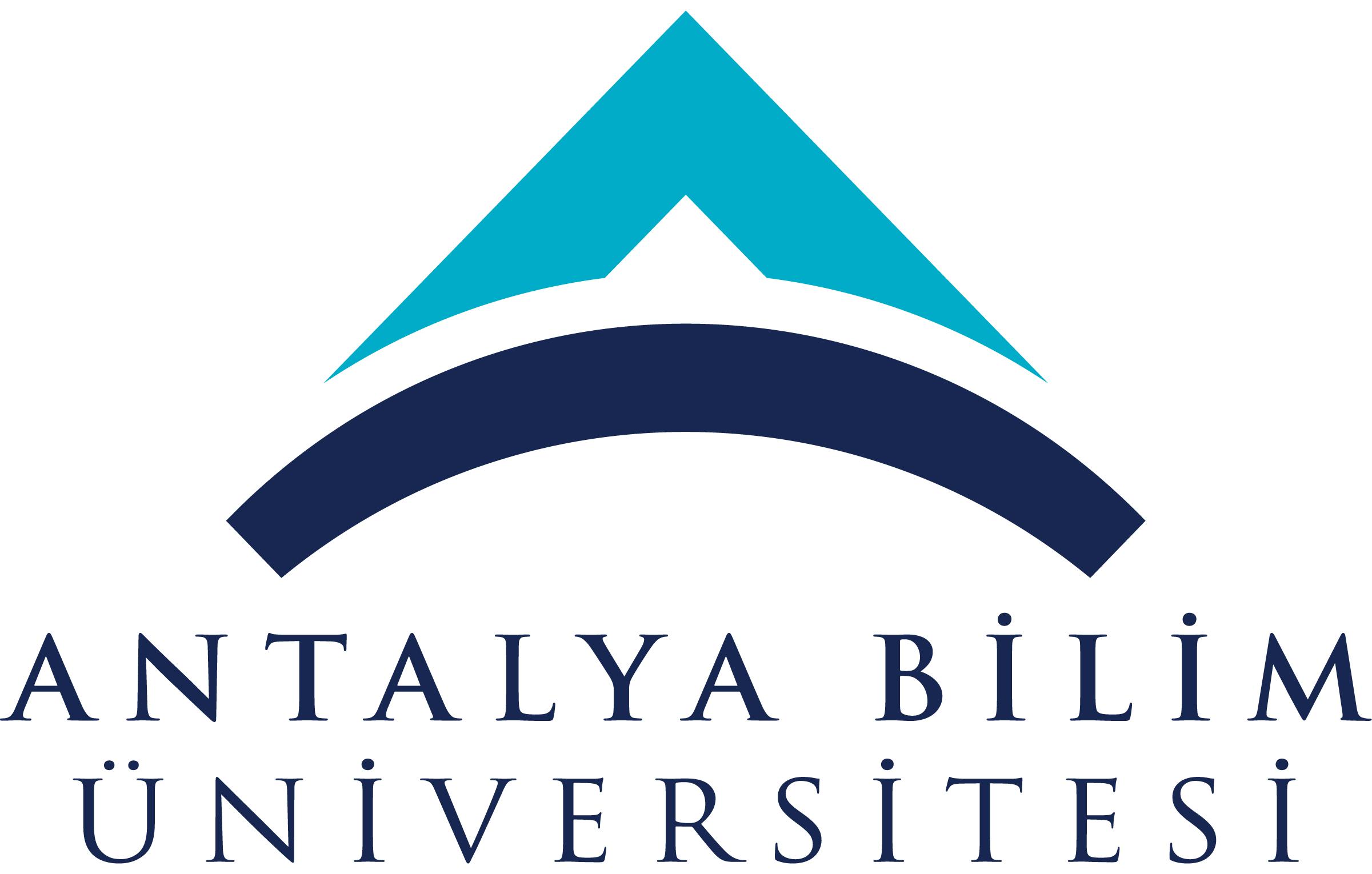 AKTS DERS TANITIM FORMUAKTS DERS TANITIM FORMUAKTS DERS TANITIM FORMUAKTS DERS TANITIM FORMUAKTS DERS TANITIM FORMUAKTS DERS TANITIM FORMUAKTS DERS TANITIM FORMUAKTS DERS TANITIM FORMUAKTS DERS TANITIM FORMUAKTS DERS TANITIM FORMUAKTS DERS TANITIM FORMUAKTS DERS TANITIM FORMUAKTS DERS TANITIM FORMUAKTS DERS TANITIM FORMUAKTS DERS TANITIM FORMUAKTS DERS TANITIM FORMUAKTS DERS TANITIM FORMUAKTS DERS TANITIM FORMUAKTS DERS TANITIM FORMUAKTS DERS TANITIM FORMUAKTS DERS TANITIM FORMUAKTS DERS TANITIM FORMUAKTS DERS TANITIM FORMUAKTS DERS TANITIM FORMUAKTS DERS TANITIM FORMUAKTS DERS TANITIM FORMUAKTS DERS TANITIM FORMUAKTS DERS TANITIM FORMUAKTS DERS TANITIM FORMU	I. BÖLÜM (Senato Onayı)	I. BÖLÜM (Senato Onayı)	I. BÖLÜM (Senato Onayı)	I. BÖLÜM (Senato Onayı)	I. BÖLÜM (Senato Onayı)	I. BÖLÜM (Senato Onayı)	I. BÖLÜM (Senato Onayı)	I. BÖLÜM (Senato Onayı)	I. BÖLÜM (Senato Onayı)	I. BÖLÜM (Senato Onayı)	I. BÖLÜM (Senato Onayı)	I. BÖLÜM (Senato Onayı)	I. BÖLÜM (Senato Onayı)	I. BÖLÜM (Senato Onayı)	I. BÖLÜM (Senato Onayı)	I. BÖLÜM (Senato Onayı)	I. BÖLÜM (Senato Onayı)	I. BÖLÜM (Senato Onayı)	I. BÖLÜM (Senato Onayı)	I. BÖLÜM (Senato Onayı)	I. BÖLÜM (Senato Onayı)	I. BÖLÜM (Senato Onayı)	I. BÖLÜM (Senato Onayı)	I. BÖLÜM (Senato Onayı)	I. BÖLÜM (Senato Onayı)	I. BÖLÜM (Senato Onayı)	I. BÖLÜM (Senato Onayı)	I. BÖLÜM (Senato Onayı)	I. BÖLÜM (Senato Onayı)	I. BÖLÜM (Senato Onayı)Dersi Açan Fakülte /YOMühendislik FakültesiMühendislik FakültesiMühendislik FakültesiMühendislik FakültesiMühendislik FakültesiMühendislik FakültesiMühendislik FakültesiMühendislik FakültesiMühendislik FakültesiMühendislik FakültesiMühendislik FakültesiMühendislik FakültesiMühendislik FakültesiMühendislik FakültesiMühendislik FakültesiMühendislik FakültesiMühendislik FakültesiMühendislik FakültesiMühendislik FakültesiMühendislik FakültesiMühendislik FakültesiMühendislik FakültesiMühendislik FakültesiMühendislik FakültesiMühendislik FakültesiMühendislik FakültesiMühendislik FakültesiMühendislik FakültesiMühendislik FakültesiDersi Açan BölümEndüstri MühendisliğiEndüstri MühendisliğiEndüstri MühendisliğiEndüstri MühendisliğiEndüstri MühendisliğiEndüstri MühendisliğiEndüstri MühendisliğiEndüstri MühendisliğiEndüstri MühendisliğiEndüstri MühendisliğiEndüstri MühendisliğiEndüstri MühendisliğiEndüstri MühendisliğiEndüstri MühendisliğiEndüstri MühendisliğiEndüstri MühendisliğiEndüstri MühendisliğiEndüstri MühendisliğiEndüstri MühendisliğiEndüstri MühendisliğiEndüstri MühendisliğiEndüstri MühendisliğiEndüstri MühendisliğiEndüstri MühendisliğiEndüstri MühendisliğiEndüstri MühendisliğiEndüstri MühendisliğiEndüstri MühendisliğiEndüstri MühendisliğiDersi Alan Program (lar)Endüstri MühendisliğiEndüstri MühendisliğiEndüstri MühendisliğiEndüstri MühendisliğiEndüstri MühendisliğiEndüstri MühendisliğiEndüstri MühendisliğiEndüstri MühendisliğiEndüstri MühendisliğiEndüstri MühendisliğiEndüstri MühendisliğiEndüstri MühendisliğiEndüstri MühendisliğiEndüstri MühendisliğiElektrik-Elektronik MühendisliğiElektrik-Elektronik MühendisliğiElektrik-Elektronik MühendisliğiElektrik-Elektronik MühendisliğiElektrik-Elektronik MühendisliğiElektrik-Elektronik MühendisliğiElektrik-Elektronik MühendisliğiElektrik-Elektronik MühendisliğiElektrik-Elektronik MühendisliğiElektrik-Elektronik MühendisliğiElektrik-Elektronik MühendisliğiElektrik-Elektronik MühendisliğiElektrik-Elektronik MühendisliğiElektrik-Elektronik MühendisliğiElektrik-Elektronik MühendisliğiDersi Alan Program (lar)İnşaat Mühendisliğiİnşaat Mühendisliğiİnşaat Mühendisliğiİnşaat Mühendisliğiİnşaat Mühendisliğiİnşaat Mühendisliğiİnşaat Mühendisliğiİnşaat Mühendisliğiİnşaat Mühendisliğiİnşaat Mühendisliğiİnşaat Mühendisliğiİnşaat Mühendisliğiİnşaat Mühendisliğiİnşaat MühendisliğiDersi Alan Program (lar)Bilgisayar MühendisliğiBilgisayar MühendisliğiBilgisayar MühendisliğiBilgisayar MühendisliğiBilgisayar MühendisliğiBilgisayar MühendisliğiBilgisayar MühendisliğiBilgisayar MühendisliğiBilgisayar MühendisliğiBilgisayar MühendisliğiBilgisayar MühendisliğiBilgisayar MühendisliğiBilgisayar MühendisliğiBilgisayar MühendisliğiDers Kodu MATH 202MATH 202MATH 202MATH 202MATH 202MATH 202MATH 202MATH 202MATH 202MATH 202MATH 202MATH 202MATH 202MATH 202MATH 202MATH 202MATH 202MATH 202MATH 202MATH 202MATH 202MATH 202MATH 202MATH 202MATH 202MATH 202MATH 202MATH 202MATH 202Ders AdıDiferansiyel DenklemlerDiferansiyel DenklemlerDiferansiyel DenklemlerDiferansiyel DenklemlerDiferansiyel DenklemlerDiferansiyel DenklemlerDiferansiyel DenklemlerDiferansiyel DenklemlerDiferansiyel DenklemlerDiferansiyel DenklemlerDiferansiyel DenklemlerDiferansiyel DenklemlerDiferansiyel DenklemlerDiferansiyel DenklemlerDiferansiyel DenklemlerDiferansiyel DenklemlerDiferansiyel DenklemlerDiferansiyel DenklemlerDiferansiyel DenklemlerDiferansiyel DenklemlerDiferansiyel DenklemlerDiferansiyel DenklemlerDiferansiyel DenklemlerDiferansiyel DenklemlerDiferansiyel DenklemlerDiferansiyel DenklemlerDiferansiyel DenklemlerDiferansiyel DenklemlerDiferansiyel DenklemlerÖğretim dili İngilizceİngilizceİngilizceİngilizceİngilizceİngilizceİngilizceİngilizceİngilizceİngilizceİngilizceİngilizceİngilizceİngilizceİngilizceİngilizceİngilizceİngilizceİngilizceİngilizceİngilizceİngilizceİngilizceİngilizceİngilizceİngilizceİngilizceİngilizceİngilizceDers TürüZorunluZorunluZorunluZorunluZorunluZorunluZorunluZorunluZorunluZorunluZorunluZorunluZorunluZorunluZorunluZorunluZorunluZorunluZorunluZorunluZorunluZorunluZorunluZorunluZorunluZorunluZorunluZorunluZorunluDers Seviyesi2. Sınıf2. Sınıf2. Sınıf2. Sınıf2. Sınıf2. Sınıf2. Sınıf2. Sınıf2. Sınıf2. Sınıf2. Sınıf2. Sınıf2. Sınıf2. Sınıf2. Sınıf2. Sınıf2. Sınıf2. Sınıf2. Sınıf2. Sınıf2. Sınıf2. Sınıf2. Sınıf2. Sınıf2. Sınıf2. Sınıf2. Sınıf2. Sınıf2. SınıfHaftalık Ders SaatiDers: 4 Ders: 4 Ders: 4 Ders: 4 Ders: 4 Ders: 4 Lab: -Lab: -Lab: -Lab: -Uygulama: 2 saatUygulama: 2 saatUygulama: 2 saatUygulama: 2 saatUygulama: 2 saatUygulama: 2 saatUygulama: 2 saatUygulama: 2 saatUygulama: 2 saatDiğer: Diğer: Diğer: Diğer: Diğer: Diğer: Diğer: Diğer: Diğer: Diğer: AKTS Kredisi55555555555555555555555555555Notlandırma TürüKatalogKatalogKatalogKatalogKatalogKatalogKatalogKatalogKatalogKatalogKatalogKatalogKatalogKatalogKatalogKatalogKatalogKatalogKatalogKatalogKatalogKatalogKatalogKatalogKatalogKatalogKatalogKatalogKatalogÖn koşul/larMath 102Math 102Math 102Math 102Math 102Math 102Math 102Math 102Math 102Math 102Math 102Math 102Math 102Math 102Math 102Math 102Math 102Math 102Math 102Math 102Math 102Math 102Math 102Math 102Math 102Math 102Math 102Math 102Math 102Yan koşul/laryokyokyokyokyokyokyokyokyokyokyokyokyokyokyokyokyokyokyokyokyokyokyokyokyokyokyokyokyokKayıt KısıtlamasıyokyokyokyokyokyokyokyokyokyokyokyokyokyokyokyokyokyokyokyokyokyokyokyokyokyokyokyokyokDersin Amacı   Matematiksel düşünceyi geliştirmek.   Matematik, Fizik ve Mühendislikte karşılaşılan problemleri çözebilmek  Matematiksel düşünceyi geliştirmek.   Matematik, Fizik ve Mühendislikte karşılaşılan problemleri çözebilmek  Matematiksel düşünceyi geliştirmek.   Matematik, Fizik ve Mühendislikte karşılaşılan problemleri çözebilmek  Matematiksel düşünceyi geliştirmek.   Matematik, Fizik ve Mühendislikte karşılaşılan problemleri çözebilmek  Matematiksel düşünceyi geliştirmek.   Matematik, Fizik ve Mühendislikte karşılaşılan problemleri çözebilmek  Matematiksel düşünceyi geliştirmek.   Matematik, Fizik ve Mühendislikte karşılaşılan problemleri çözebilmek  Matematiksel düşünceyi geliştirmek.   Matematik, Fizik ve Mühendislikte karşılaşılan problemleri çözebilmek  Matematiksel düşünceyi geliştirmek.   Matematik, Fizik ve Mühendislikte karşılaşılan problemleri çözebilmek  Matematiksel düşünceyi geliştirmek.   Matematik, Fizik ve Mühendislikte karşılaşılan problemleri çözebilmek  Matematiksel düşünceyi geliştirmek.   Matematik, Fizik ve Mühendislikte karşılaşılan problemleri çözebilmek  Matematiksel düşünceyi geliştirmek.   Matematik, Fizik ve Mühendislikte karşılaşılan problemleri çözebilmek  Matematiksel düşünceyi geliştirmek.   Matematik, Fizik ve Mühendislikte karşılaşılan problemleri çözebilmek  Matematiksel düşünceyi geliştirmek.   Matematik, Fizik ve Mühendislikte karşılaşılan problemleri çözebilmek  Matematiksel düşünceyi geliştirmek.   Matematik, Fizik ve Mühendislikte karşılaşılan problemleri çözebilmek  Matematiksel düşünceyi geliştirmek.   Matematik, Fizik ve Mühendislikte karşılaşılan problemleri çözebilmek  Matematiksel düşünceyi geliştirmek.   Matematik, Fizik ve Mühendislikte karşılaşılan problemleri çözebilmek  Matematiksel düşünceyi geliştirmek.   Matematik, Fizik ve Mühendislikte karşılaşılan problemleri çözebilmek  Matematiksel düşünceyi geliştirmek.   Matematik, Fizik ve Mühendislikte karşılaşılan problemleri çözebilmek  Matematiksel düşünceyi geliştirmek.   Matematik, Fizik ve Mühendislikte karşılaşılan problemleri çözebilmek  Matematiksel düşünceyi geliştirmek.   Matematik, Fizik ve Mühendislikte karşılaşılan problemleri çözebilmek  Matematiksel düşünceyi geliştirmek.   Matematik, Fizik ve Mühendislikte karşılaşılan problemleri çözebilmek  Matematiksel düşünceyi geliştirmek.   Matematik, Fizik ve Mühendislikte karşılaşılan problemleri çözebilmek  Matematiksel düşünceyi geliştirmek.   Matematik, Fizik ve Mühendislikte karşılaşılan problemleri çözebilmek  Matematiksel düşünceyi geliştirmek.   Matematik, Fizik ve Mühendislikte karşılaşılan problemleri çözebilmek  Matematiksel düşünceyi geliştirmek.   Matematik, Fizik ve Mühendislikte karşılaşılan problemleri çözebilmek  Matematiksel düşünceyi geliştirmek.   Matematik, Fizik ve Mühendislikte karşılaşılan problemleri çözebilmek  Matematiksel düşünceyi geliştirmek.   Matematik, Fizik ve Mühendislikte karşılaşılan problemleri çözebilmek  Matematiksel düşünceyi geliştirmek.   Matematik, Fizik ve Mühendislikte karşılaşılan problemleri çözebilmek  Matematiksel düşünceyi geliştirmek.   Matematik, Fizik ve Mühendislikte karşılaşılan problemleri çözebilmekDers İçeriği Birinci mertebeden diferansiyel denklemlerin incelenmesi , varlık ve teklik teoremi/ Birinci mertebeden çeşitli diferansiyel denklemlerin çözümleri ve uygulamaları/ Yüksek mertebeden değişken katsayılı ve sabit katsayılı lineer diferansiyel denklemler için temel teoremler/ Sabit katsayılı lineer denklemler için belirsiz katsayılar ve operatör yöntemi/ Parametrelerin değişimi yöntemi/ Mertebe düşürme yöntemi/ Değişken dönüştürmesi yöntemi/ Euler-Cauchy diferansiyel denklemi/ Yüksek mertebeden tam diferansiyel denklemler/ Laplace Yöntemi ile başlangıç değer problemlerinin çözümü/Lineer diferansiyel denklem sistemleri.Birinci mertebeden diferansiyel denklemlerin incelenmesi , varlık ve teklik teoremi/ Birinci mertebeden çeşitli diferansiyel denklemlerin çözümleri ve uygulamaları/ Yüksek mertebeden değişken katsayılı ve sabit katsayılı lineer diferansiyel denklemler için temel teoremler/ Sabit katsayılı lineer denklemler için belirsiz katsayılar ve operatör yöntemi/ Parametrelerin değişimi yöntemi/ Mertebe düşürme yöntemi/ Değişken dönüştürmesi yöntemi/ Euler-Cauchy diferansiyel denklemi/ Yüksek mertebeden tam diferansiyel denklemler/ Laplace Yöntemi ile başlangıç değer problemlerinin çözümü/Lineer diferansiyel denklem sistemleri.Birinci mertebeden diferansiyel denklemlerin incelenmesi , varlık ve teklik teoremi/ Birinci mertebeden çeşitli diferansiyel denklemlerin çözümleri ve uygulamaları/ Yüksek mertebeden değişken katsayılı ve sabit katsayılı lineer diferansiyel denklemler için temel teoremler/ Sabit katsayılı lineer denklemler için belirsiz katsayılar ve operatör yöntemi/ Parametrelerin değişimi yöntemi/ Mertebe düşürme yöntemi/ Değişken dönüştürmesi yöntemi/ Euler-Cauchy diferansiyel denklemi/ Yüksek mertebeden tam diferansiyel denklemler/ Laplace Yöntemi ile başlangıç değer problemlerinin çözümü/Lineer diferansiyel denklem sistemleri.Birinci mertebeden diferansiyel denklemlerin incelenmesi , varlık ve teklik teoremi/ Birinci mertebeden çeşitli diferansiyel denklemlerin çözümleri ve uygulamaları/ Yüksek mertebeden değişken katsayılı ve sabit katsayılı lineer diferansiyel denklemler için temel teoremler/ Sabit katsayılı lineer denklemler için belirsiz katsayılar ve operatör yöntemi/ Parametrelerin değişimi yöntemi/ Mertebe düşürme yöntemi/ Değişken dönüştürmesi yöntemi/ Euler-Cauchy diferansiyel denklemi/ Yüksek mertebeden tam diferansiyel denklemler/ Laplace Yöntemi ile başlangıç değer problemlerinin çözümü/Lineer diferansiyel denklem sistemleri.Birinci mertebeden diferansiyel denklemlerin incelenmesi , varlık ve teklik teoremi/ Birinci mertebeden çeşitli diferansiyel denklemlerin çözümleri ve uygulamaları/ Yüksek mertebeden değişken katsayılı ve sabit katsayılı lineer diferansiyel denklemler için temel teoremler/ Sabit katsayılı lineer denklemler için belirsiz katsayılar ve operatör yöntemi/ Parametrelerin değişimi yöntemi/ Mertebe düşürme yöntemi/ Değişken dönüştürmesi yöntemi/ Euler-Cauchy diferansiyel denklemi/ Yüksek mertebeden tam diferansiyel denklemler/ Laplace Yöntemi ile başlangıç değer problemlerinin çözümü/Lineer diferansiyel denklem sistemleri.Birinci mertebeden diferansiyel denklemlerin incelenmesi , varlık ve teklik teoremi/ Birinci mertebeden çeşitli diferansiyel denklemlerin çözümleri ve uygulamaları/ Yüksek mertebeden değişken katsayılı ve sabit katsayılı lineer diferansiyel denklemler için temel teoremler/ Sabit katsayılı lineer denklemler için belirsiz katsayılar ve operatör yöntemi/ Parametrelerin değişimi yöntemi/ Mertebe düşürme yöntemi/ Değişken dönüştürmesi yöntemi/ Euler-Cauchy diferansiyel denklemi/ Yüksek mertebeden tam diferansiyel denklemler/ Laplace Yöntemi ile başlangıç değer problemlerinin çözümü/Lineer diferansiyel denklem sistemleri.Birinci mertebeden diferansiyel denklemlerin incelenmesi , varlık ve teklik teoremi/ Birinci mertebeden çeşitli diferansiyel denklemlerin çözümleri ve uygulamaları/ Yüksek mertebeden değişken katsayılı ve sabit katsayılı lineer diferansiyel denklemler için temel teoremler/ Sabit katsayılı lineer denklemler için belirsiz katsayılar ve operatör yöntemi/ Parametrelerin değişimi yöntemi/ Mertebe düşürme yöntemi/ Değişken dönüştürmesi yöntemi/ Euler-Cauchy diferansiyel denklemi/ Yüksek mertebeden tam diferansiyel denklemler/ Laplace Yöntemi ile başlangıç değer problemlerinin çözümü/Lineer diferansiyel denklem sistemleri.Birinci mertebeden diferansiyel denklemlerin incelenmesi , varlık ve teklik teoremi/ Birinci mertebeden çeşitli diferansiyel denklemlerin çözümleri ve uygulamaları/ Yüksek mertebeden değişken katsayılı ve sabit katsayılı lineer diferansiyel denklemler için temel teoremler/ Sabit katsayılı lineer denklemler için belirsiz katsayılar ve operatör yöntemi/ Parametrelerin değişimi yöntemi/ Mertebe düşürme yöntemi/ Değişken dönüştürmesi yöntemi/ Euler-Cauchy diferansiyel denklemi/ Yüksek mertebeden tam diferansiyel denklemler/ Laplace Yöntemi ile başlangıç değer problemlerinin çözümü/Lineer diferansiyel denklem sistemleri.Birinci mertebeden diferansiyel denklemlerin incelenmesi , varlık ve teklik teoremi/ Birinci mertebeden çeşitli diferansiyel denklemlerin çözümleri ve uygulamaları/ Yüksek mertebeden değişken katsayılı ve sabit katsayılı lineer diferansiyel denklemler için temel teoremler/ Sabit katsayılı lineer denklemler için belirsiz katsayılar ve operatör yöntemi/ Parametrelerin değişimi yöntemi/ Mertebe düşürme yöntemi/ Değişken dönüştürmesi yöntemi/ Euler-Cauchy diferansiyel denklemi/ Yüksek mertebeden tam diferansiyel denklemler/ Laplace Yöntemi ile başlangıç değer problemlerinin çözümü/Lineer diferansiyel denklem sistemleri.Birinci mertebeden diferansiyel denklemlerin incelenmesi , varlık ve teklik teoremi/ Birinci mertebeden çeşitli diferansiyel denklemlerin çözümleri ve uygulamaları/ Yüksek mertebeden değişken katsayılı ve sabit katsayılı lineer diferansiyel denklemler için temel teoremler/ Sabit katsayılı lineer denklemler için belirsiz katsayılar ve operatör yöntemi/ Parametrelerin değişimi yöntemi/ Mertebe düşürme yöntemi/ Değişken dönüştürmesi yöntemi/ Euler-Cauchy diferansiyel denklemi/ Yüksek mertebeden tam diferansiyel denklemler/ Laplace Yöntemi ile başlangıç değer problemlerinin çözümü/Lineer diferansiyel denklem sistemleri.Birinci mertebeden diferansiyel denklemlerin incelenmesi , varlık ve teklik teoremi/ Birinci mertebeden çeşitli diferansiyel denklemlerin çözümleri ve uygulamaları/ Yüksek mertebeden değişken katsayılı ve sabit katsayılı lineer diferansiyel denklemler için temel teoremler/ Sabit katsayılı lineer denklemler için belirsiz katsayılar ve operatör yöntemi/ Parametrelerin değişimi yöntemi/ Mertebe düşürme yöntemi/ Değişken dönüştürmesi yöntemi/ Euler-Cauchy diferansiyel denklemi/ Yüksek mertebeden tam diferansiyel denklemler/ Laplace Yöntemi ile başlangıç değer problemlerinin çözümü/Lineer diferansiyel denklem sistemleri.Birinci mertebeden diferansiyel denklemlerin incelenmesi , varlık ve teklik teoremi/ Birinci mertebeden çeşitli diferansiyel denklemlerin çözümleri ve uygulamaları/ Yüksek mertebeden değişken katsayılı ve sabit katsayılı lineer diferansiyel denklemler için temel teoremler/ Sabit katsayılı lineer denklemler için belirsiz katsayılar ve operatör yöntemi/ Parametrelerin değişimi yöntemi/ Mertebe düşürme yöntemi/ Değişken dönüştürmesi yöntemi/ Euler-Cauchy diferansiyel denklemi/ Yüksek mertebeden tam diferansiyel denklemler/ Laplace Yöntemi ile başlangıç değer problemlerinin çözümü/Lineer diferansiyel denklem sistemleri.Birinci mertebeden diferansiyel denklemlerin incelenmesi , varlık ve teklik teoremi/ Birinci mertebeden çeşitli diferansiyel denklemlerin çözümleri ve uygulamaları/ Yüksek mertebeden değişken katsayılı ve sabit katsayılı lineer diferansiyel denklemler için temel teoremler/ Sabit katsayılı lineer denklemler için belirsiz katsayılar ve operatör yöntemi/ Parametrelerin değişimi yöntemi/ Mertebe düşürme yöntemi/ Değişken dönüştürmesi yöntemi/ Euler-Cauchy diferansiyel denklemi/ Yüksek mertebeden tam diferansiyel denklemler/ Laplace Yöntemi ile başlangıç değer problemlerinin çözümü/Lineer diferansiyel denklem sistemleri.Birinci mertebeden diferansiyel denklemlerin incelenmesi , varlık ve teklik teoremi/ Birinci mertebeden çeşitli diferansiyel denklemlerin çözümleri ve uygulamaları/ Yüksek mertebeden değişken katsayılı ve sabit katsayılı lineer diferansiyel denklemler için temel teoremler/ Sabit katsayılı lineer denklemler için belirsiz katsayılar ve operatör yöntemi/ Parametrelerin değişimi yöntemi/ Mertebe düşürme yöntemi/ Değişken dönüştürmesi yöntemi/ Euler-Cauchy diferansiyel denklemi/ Yüksek mertebeden tam diferansiyel denklemler/ Laplace Yöntemi ile başlangıç değer problemlerinin çözümü/Lineer diferansiyel denklem sistemleri.Birinci mertebeden diferansiyel denklemlerin incelenmesi , varlık ve teklik teoremi/ Birinci mertebeden çeşitli diferansiyel denklemlerin çözümleri ve uygulamaları/ Yüksek mertebeden değişken katsayılı ve sabit katsayılı lineer diferansiyel denklemler için temel teoremler/ Sabit katsayılı lineer denklemler için belirsiz katsayılar ve operatör yöntemi/ Parametrelerin değişimi yöntemi/ Mertebe düşürme yöntemi/ Değişken dönüştürmesi yöntemi/ Euler-Cauchy diferansiyel denklemi/ Yüksek mertebeden tam diferansiyel denklemler/ Laplace Yöntemi ile başlangıç değer problemlerinin çözümü/Lineer diferansiyel denklem sistemleri.Birinci mertebeden diferansiyel denklemlerin incelenmesi , varlık ve teklik teoremi/ Birinci mertebeden çeşitli diferansiyel denklemlerin çözümleri ve uygulamaları/ Yüksek mertebeden değişken katsayılı ve sabit katsayılı lineer diferansiyel denklemler için temel teoremler/ Sabit katsayılı lineer denklemler için belirsiz katsayılar ve operatör yöntemi/ Parametrelerin değişimi yöntemi/ Mertebe düşürme yöntemi/ Değişken dönüştürmesi yöntemi/ Euler-Cauchy diferansiyel denklemi/ Yüksek mertebeden tam diferansiyel denklemler/ Laplace Yöntemi ile başlangıç değer problemlerinin çözümü/Lineer diferansiyel denklem sistemleri.Birinci mertebeden diferansiyel denklemlerin incelenmesi , varlık ve teklik teoremi/ Birinci mertebeden çeşitli diferansiyel denklemlerin çözümleri ve uygulamaları/ Yüksek mertebeden değişken katsayılı ve sabit katsayılı lineer diferansiyel denklemler için temel teoremler/ Sabit katsayılı lineer denklemler için belirsiz katsayılar ve operatör yöntemi/ Parametrelerin değişimi yöntemi/ Mertebe düşürme yöntemi/ Değişken dönüştürmesi yöntemi/ Euler-Cauchy diferansiyel denklemi/ Yüksek mertebeden tam diferansiyel denklemler/ Laplace Yöntemi ile başlangıç değer problemlerinin çözümü/Lineer diferansiyel denklem sistemleri.Birinci mertebeden diferansiyel denklemlerin incelenmesi , varlık ve teklik teoremi/ Birinci mertebeden çeşitli diferansiyel denklemlerin çözümleri ve uygulamaları/ Yüksek mertebeden değişken katsayılı ve sabit katsayılı lineer diferansiyel denklemler için temel teoremler/ Sabit katsayılı lineer denklemler için belirsiz katsayılar ve operatör yöntemi/ Parametrelerin değişimi yöntemi/ Mertebe düşürme yöntemi/ Değişken dönüştürmesi yöntemi/ Euler-Cauchy diferansiyel denklemi/ Yüksek mertebeden tam diferansiyel denklemler/ Laplace Yöntemi ile başlangıç değer problemlerinin çözümü/Lineer diferansiyel denklem sistemleri.Birinci mertebeden diferansiyel denklemlerin incelenmesi , varlık ve teklik teoremi/ Birinci mertebeden çeşitli diferansiyel denklemlerin çözümleri ve uygulamaları/ Yüksek mertebeden değişken katsayılı ve sabit katsayılı lineer diferansiyel denklemler için temel teoremler/ Sabit katsayılı lineer denklemler için belirsiz katsayılar ve operatör yöntemi/ Parametrelerin değişimi yöntemi/ Mertebe düşürme yöntemi/ Değişken dönüştürmesi yöntemi/ Euler-Cauchy diferansiyel denklemi/ Yüksek mertebeden tam diferansiyel denklemler/ Laplace Yöntemi ile başlangıç değer problemlerinin çözümü/Lineer diferansiyel denklem sistemleri.Birinci mertebeden diferansiyel denklemlerin incelenmesi , varlık ve teklik teoremi/ Birinci mertebeden çeşitli diferansiyel denklemlerin çözümleri ve uygulamaları/ Yüksek mertebeden değişken katsayılı ve sabit katsayılı lineer diferansiyel denklemler için temel teoremler/ Sabit katsayılı lineer denklemler için belirsiz katsayılar ve operatör yöntemi/ Parametrelerin değişimi yöntemi/ Mertebe düşürme yöntemi/ Değişken dönüştürmesi yöntemi/ Euler-Cauchy diferansiyel denklemi/ Yüksek mertebeden tam diferansiyel denklemler/ Laplace Yöntemi ile başlangıç değer problemlerinin çözümü/Lineer diferansiyel denklem sistemleri.Birinci mertebeden diferansiyel denklemlerin incelenmesi , varlık ve teklik teoremi/ Birinci mertebeden çeşitli diferansiyel denklemlerin çözümleri ve uygulamaları/ Yüksek mertebeden değişken katsayılı ve sabit katsayılı lineer diferansiyel denklemler için temel teoremler/ Sabit katsayılı lineer denklemler için belirsiz katsayılar ve operatör yöntemi/ Parametrelerin değişimi yöntemi/ Mertebe düşürme yöntemi/ Değişken dönüştürmesi yöntemi/ Euler-Cauchy diferansiyel denklemi/ Yüksek mertebeden tam diferansiyel denklemler/ Laplace Yöntemi ile başlangıç değer problemlerinin çözümü/Lineer diferansiyel denklem sistemleri.Birinci mertebeden diferansiyel denklemlerin incelenmesi , varlık ve teklik teoremi/ Birinci mertebeden çeşitli diferansiyel denklemlerin çözümleri ve uygulamaları/ Yüksek mertebeden değişken katsayılı ve sabit katsayılı lineer diferansiyel denklemler için temel teoremler/ Sabit katsayılı lineer denklemler için belirsiz katsayılar ve operatör yöntemi/ Parametrelerin değişimi yöntemi/ Mertebe düşürme yöntemi/ Değişken dönüştürmesi yöntemi/ Euler-Cauchy diferansiyel denklemi/ Yüksek mertebeden tam diferansiyel denklemler/ Laplace Yöntemi ile başlangıç değer problemlerinin çözümü/Lineer diferansiyel denklem sistemleri.Birinci mertebeden diferansiyel denklemlerin incelenmesi , varlık ve teklik teoremi/ Birinci mertebeden çeşitli diferansiyel denklemlerin çözümleri ve uygulamaları/ Yüksek mertebeden değişken katsayılı ve sabit katsayılı lineer diferansiyel denklemler için temel teoremler/ Sabit katsayılı lineer denklemler için belirsiz katsayılar ve operatör yöntemi/ Parametrelerin değişimi yöntemi/ Mertebe düşürme yöntemi/ Değişken dönüştürmesi yöntemi/ Euler-Cauchy diferansiyel denklemi/ Yüksek mertebeden tam diferansiyel denklemler/ Laplace Yöntemi ile başlangıç değer problemlerinin çözümü/Lineer diferansiyel denklem sistemleri.Birinci mertebeden diferansiyel denklemlerin incelenmesi , varlık ve teklik teoremi/ Birinci mertebeden çeşitli diferansiyel denklemlerin çözümleri ve uygulamaları/ Yüksek mertebeden değişken katsayılı ve sabit katsayılı lineer diferansiyel denklemler için temel teoremler/ Sabit katsayılı lineer denklemler için belirsiz katsayılar ve operatör yöntemi/ Parametrelerin değişimi yöntemi/ Mertebe düşürme yöntemi/ Değişken dönüştürmesi yöntemi/ Euler-Cauchy diferansiyel denklemi/ Yüksek mertebeden tam diferansiyel denklemler/ Laplace Yöntemi ile başlangıç değer problemlerinin çözümü/Lineer diferansiyel denklem sistemleri.Birinci mertebeden diferansiyel denklemlerin incelenmesi , varlık ve teklik teoremi/ Birinci mertebeden çeşitli diferansiyel denklemlerin çözümleri ve uygulamaları/ Yüksek mertebeden değişken katsayılı ve sabit katsayılı lineer diferansiyel denklemler için temel teoremler/ Sabit katsayılı lineer denklemler için belirsiz katsayılar ve operatör yöntemi/ Parametrelerin değişimi yöntemi/ Mertebe düşürme yöntemi/ Değişken dönüştürmesi yöntemi/ Euler-Cauchy diferansiyel denklemi/ Yüksek mertebeden tam diferansiyel denklemler/ Laplace Yöntemi ile başlangıç değer problemlerinin çözümü/Lineer diferansiyel denklem sistemleri.Birinci mertebeden diferansiyel denklemlerin incelenmesi , varlık ve teklik teoremi/ Birinci mertebeden çeşitli diferansiyel denklemlerin çözümleri ve uygulamaları/ Yüksek mertebeden değişken katsayılı ve sabit katsayılı lineer diferansiyel denklemler için temel teoremler/ Sabit katsayılı lineer denklemler için belirsiz katsayılar ve operatör yöntemi/ Parametrelerin değişimi yöntemi/ Mertebe düşürme yöntemi/ Değişken dönüştürmesi yöntemi/ Euler-Cauchy diferansiyel denklemi/ Yüksek mertebeden tam diferansiyel denklemler/ Laplace Yöntemi ile başlangıç değer problemlerinin çözümü/Lineer diferansiyel denklem sistemleri.Birinci mertebeden diferansiyel denklemlerin incelenmesi , varlık ve teklik teoremi/ Birinci mertebeden çeşitli diferansiyel denklemlerin çözümleri ve uygulamaları/ Yüksek mertebeden değişken katsayılı ve sabit katsayılı lineer diferansiyel denklemler için temel teoremler/ Sabit katsayılı lineer denklemler için belirsiz katsayılar ve operatör yöntemi/ Parametrelerin değişimi yöntemi/ Mertebe düşürme yöntemi/ Değişken dönüştürmesi yöntemi/ Euler-Cauchy diferansiyel denklemi/ Yüksek mertebeden tam diferansiyel denklemler/ Laplace Yöntemi ile başlangıç değer problemlerinin çözümü/Lineer diferansiyel denklem sistemleri.Birinci mertebeden diferansiyel denklemlerin incelenmesi , varlık ve teklik teoremi/ Birinci mertebeden çeşitli diferansiyel denklemlerin çözümleri ve uygulamaları/ Yüksek mertebeden değişken katsayılı ve sabit katsayılı lineer diferansiyel denklemler için temel teoremler/ Sabit katsayılı lineer denklemler için belirsiz katsayılar ve operatör yöntemi/ Parametrelerin değişimi yöntemi/ Mertebe düşürme yöntemi/ Değişken dönüştürmesi yöntemi/ Euler-Cauchy diferansiyel denklemi/ Yüksek mertebeden tam diferansiyel denklemler/ Laplace Yöntemi ile başlangıç değer problemlerinin çözümü/Lineer diferansiyel denklem sistemleri.Birinci mertebeden diferansiyel denklemlerin incelenmesi , varlık ve teklik teoremi/ Birinci mertebeden çeşitli diferansiyel denklemlerin çözümleri ve uygulamaları/ Yüksek mertebeden değişken katsayılı ve sabit katsayılı lineer diferansiyel denklemler için temel teoremler/ Sabit katsayılı lineer denklemler için belirsiz katsayılar ve operatör yöntemi/ Parametrelerin değişimi yöntemi/ Mertebe düşürme yöntemi/ Değişken dönüştürmesi yöntemi/ Euler-Cauchy diferansiyel denklemi/ Yüksek mertebeden tam diferansiyel denklemler/ Laplace Yöntemi ile başlangıç değer problemlerinin çözümü/Lineer diferansiyel denklem sistemleri.Öğrenim Çıktıları ÖÇ1ÖÇ1Öğrenciler matematiksel düşünceyi geliştirmeyi öğrenecektir.                                     Öğrenciler diferansiyel denklemlerini çözebilme becerisi sağlamayı öğrenecektir.       Öğrenciler matematik, fizik ve mühendislikte karşılaşılan problemleri çözebilmeyi öğrenecektir.                                                                                                                        Öğrenciler bilimsel araştırmalarda kullanılmak üzere bir yöntem kazandırmayı öğrenecektirÖğrenciler matematiksel düşünceyi geliştirmeyi öğrenecektir.                                     Öğrenciler diferansiyel denklemlerini çözebilme becerisi sağlamayı öğrenecektir.       Öğrenciler matematik, fizik ve mühendislikte karşılaşılan problemleri çözebilmeyi öğrenecektir.                                                                                                                        Öğrenciler bilimsel araştırmalarda kullanılmak üzere bir yöntem kazandırmayı öğrenecektirÖğrenciler matematiksel düşünceyi geliştirmeyi öğrenecektir.                                     Öğrenciler diferansiyel denklemlerini çözebilme becerisi sağlamayı öğrenecektir.       Öğrenciler matematik, fizik ve mühendislikte karşılaşılan problemleri çözebilmeyi öğrenecektir.                                                                                                                        Öğrenciler bilimsel araştırmalarda kullanılmak üzere bir yöntem kazandırmayı öğrenecektirÖğrenciler matematiksel düşünceyi geliştirmeyi öğrenecektir.                                     Öğrenciler diferansiyel denklemlerini çözebilme becerisi sağlamayı öğrenecektir.       Öğrenciler matematik, fizik ve mühendislikte karşılaşılan problemleri çözebilmeyi öğrenecektir.                                                                                                                        Öğrenciler bilimsel araştırmalarda kullanılmak üzere bir yöntem kazandırmayı öğrenecektirÖğrenciler matematiksel düşünceyi geliştirmeyi öğrenecektir.                                     Öğrenciler diferansiyel denklemlerini çözebilme becerisi sağlamayı öğrenecektir.       Öğrenciler matematik, fizik ve mühendislikte karşılaşılan problemleri çözebilmeyi öğrenecektir.                                                                                                                        Öğrenciler bilimsel araştırmalarda kullanılmak üzere bir yöntem kazandırmayı öğrenecektirÖğrenciler matematiksel düşünceyi geliştirmeyi öğrenecektir.                                     Öğrenciler diferansiyel denklemlerini çözebilme becerisi sağlamayı öğrenecektir.       Öğrenciler matematik, fizik ve mühendislikte karşılaşılan problemleri çözebilmeyi öğrenecektir.                                                                                                                        Öğrenciler bilimsel araştırmalarda kullanılmak üzere bir yöntem kazandırmayı öğrenecektirÖğrenciler matematiksel düşünceyi geliştirmeyi öğrenecektir.                                     Öğrenciler diferansiyel denklemlerini çözebilme becerisi sağlamayı öğrenecektir.       Öğrenciler matematik, fizik ve mühendislikte karşılaşılan problemleri çözebilmeyi öğrenecektir.                                                                                                                        Öğrenciler bilimsel araştırmalarda kullanılmak üzere bir yöntem kazandırmayı öğrenecektirÖğrenciler matematiksel düşünceyi geliştirmeyi öğrenecektir.                                     Öğrenciler diferansiyel denklemlerini çözebilme becerisi sağlamayı öğrenecektir.       Öğrenciler matematik, fizik ve mühendislikte karşılaşılan problemleri çözebilmeyi öğrenecektir.                                                                                                                        Öğrenciler bilimsel araştırmalarda kullanılmak üzere bir yöntem kazandırmayı öğrenecektirÖğrenciler matematiksel düşünceyi geliştirmeyi öğrenecektir.                                     Öğrenciler diferansiyel denklemlerini çözebilme becerisi sağlamayı öğrenecektir.       Öğrenciler matematik, fizik ve mühendislikte karşılaşılan problemleri çözebilmeyi öğrenecektir.                                                                                                                        Öğrenciler bilimsel araştırmalarda kullanılmak üzere bir yöntem kazandırmayı öğrenecektirÖğrenciler matematiksel düşünceyi geliştirmeyi öğrenecektir.                                     Öğrenciler diferansiyel denklemlerini çözebilme becerisi sağlamayı öğrenecektir.       Öğrenciler matematik, fizik ve mühendislikte karşılaşılan problemleri çözebilmeyi öğrenecektir.                                                                                                                        Öğrenciler bilimsel araştırmalarda kullanılmak üzere bir yöntem kazandırmayı öğrenecektirÖğrenciler matematiksel düşünceyi geliştirmeyi öğrenecektir.                                     Öğrenciler diferansiyel denklemlerini çözebilme becerisi sağlamayı öğrenecektir.       Öğrenciler matematik, fizik ve mühendislikte karşılaşılan problemleri çözebilmeyi öğrenecektir.                                                                                                                        Öğrenciler bilimsel araştırmalarda kullanılmak üzere bir yöntem kazandırmayı öğrenecektirÖğrenciler matematiksel düşünceyi geliştirmeyi öğrenecektir.                                     Öğrenciler diferansiyel denklemlerini çözebilme becerisi sağlamayı öğrenecektir.       Öğrenciler matematik, fizik ve mühendislikte karşılaşılan problemleri çözebilmeyi öğrenecektir.                                                                                                                        Öğrenciler bilimsel araştırmalarda kullanılmak üzere bir yöntem kazandırmayı öğrenecektirÖğrenciler matematiksel düşünceyi geliştirmeyi öğrenecektir.                                     Öğrenciler diferansiyel denklemlerini çözebilme becerisi sağlamayı öğrenecektir.       Öğrenciler matematik, fizik ve mühendislikte karşılaşılan problemleri çözebilmeyi öğrenecektir.                                                                                                                        Öğrenciler bilimsel araştırmalarda kullanılmak üzere bir yöntem kazandırmayı öğrenecektirÖğrenciler matematiksel düşünceyi geliştirmeyi öğrenecektir.                                     Öğrenciler diferansiyel denklemlerini çözebilme becerisi sağlamayı öğrenecektir.       Öğrenciler matematik, fizik ve mühendislikte karşılaşılan problemleri çözebilmeyi öğrenecektir.                                                                                                                        Öğrenciler bilimsel araştırmalarda kullanılmak üzere bir yöntem kazandırmayı öğrenecektirÖğrenciler matematiksel düşünceyi geliştirmeyi öğrenecektir.                                     Öğrenciler diferansiyel denklemlerini çözebilme becerisi sağlamayı öğrenecektir.       Öğrenciler matematik, fizik ve mühendislikte karşılaşılan problemleri çözebilmeyi öğrenecektir.                                                                                                                        Öğrenciler bilimsel araştırmalarda kullanılmak üzere bir yöntem kazandırmayı öğrenecektirÖğrenciler matematiksel düşünceyi geliştirmeyi öğrenecektir.                                     Öğrenciler diferansiyel denklemlerini çözebilme becerisi sağlamayı öğrenecektir.       Öğrenciler matematik, fizik ve mühendislikte karşılaşılan problemleri çözebilmeyi öğrenecektir.                                                                                                                        Öğrenciler bilimsel araştırmalarda kullanılmak üzere bir yöntem kazandırmayı öğrenecektirÖğrenciler matematiksel düşünceyi geliştirmeyi öğrenecektir.                                     Öğrenciler diferansiyel denklemlerini çözebilme becerisi sağlamayı öğrenecektir.       Öğrenciler matematik, fizik ve mühendislikte karşılaşılan problemleri çözebilmeyi öğrenecektir.                                                                                                                        Öğrenciler bilimsel araştırmalarda kullanılmak üzere bir yöntem kazandırmayı öğrenecektirÖğrenciler matematiksel düşünceyi geliştirmeyi öğrenecektir.                                     Öğrenciler diferansiyel denklemlerini çözebilme becerisi sağlamayı öğrenecektir.       Öğrenciler matematik, fizik ve mühendislikte karşılaşılan problemleri çözebilmeyi öğrenecektir.                                                                                                                        Öğrenciler bilimsel araştırmalarda kullanılmak üzere bir yöntem kazandırmayı öğrenecektirÖğrenciler matematiksel düşünceyi geliştirmeyi öğrenecektir.                                     Öğrenciler diferansiyel denklemlerini çözebilme becerisi sağlamayı öğrenecektir.       Öğrenciler matematik, fizik ve mühendislikte karşılaşılan problemleri çözebilmeyi öğrenecektir.                                                                                                                        Öğrenciler bilimsel araştırmalarda kullanılmak üzere bir yöntem kazandırmayı öğrenecektirÖğrenciler matematiksel düşünceyi geliştirmeyi öğrenecektir.                                     Öğrenciler diferansiyel denklemlerini çözebilme becerisi sağlamayı öğrenecektir.       Öğrenciler matematik, fizik ve mühendislikte karşılaşılan problemleri çözebilmeyi öğrenecektir.                                                                                                                        Öğrenciler bilimsel araştırmalarda kullanılmak üzere bir yöntem kazandırmayı öğrenecektirÖğrenciler matematiksel düşünceyi geliştirmeyi öğrenecektir.                                     Öğrenciler diferansiyel denklemlerini çözebilme becerisi sağlamayı öğrenecektir.       Öğrenciler matematik, fizik ve mühendislikte karşılaşılan problemleri çözebilmeyi öğrenecektir.                                                                                                                        Öğrenciler bilimsel araştırmalarda kullanılmak üzere bir yöntem kazandırmayı öğrenecektirÖğrenciler matematiksel düşünceyi geliştirmeyi öğrenecektir.                                     Öğrenciler diferansiyel denklemlerini çözebilme becerisi sağlamayı öğrenecektir.       Öğrenciler matematik, fizik ve mühendislikte karşılaşılan problemleri çözebilmeyi öğrenecektir.                                                                                                                        Öğrenciler bilimsel araştırmalarda kullanılmak üzere bir yöntem kazandırmayı öğrenecektirÖğrenciler matematiksel düşünceyi geliştirmeyi öğrenecektir.                                     Öğrenciler diferansiyel denklemlerini çözebilme becerisi sağlamayı öğrenecektir.       Öğrenciler matematik, fizik ve mühendislikte karşılaşılan problemleri çözebilmeyi öğrenecektir.                                                                                                                        Öğrenciler bilimsel araştırmalarda kullanılmak üzere bir yöntem kazandırmayı öğrenecektirÖğrenciler matematiksel düşünceyi geliştirmeyi öğrenecektir.                                     Öğrenciler diferansiyel denklemlerini çözebilme becerisi sağlamayı öğrenecektir.       Öğrenciler matematik, fizik ve mühendislikte karşılaşılan problemleri çözebilmeyi öğrenecektir.                                                                                                                        Öğrenciler bilimsel araştırmalarda kullanılmak üzere bir yöntem kazandırmayı öğrenecektirÖğrenciler matematiksel düşünceyi geliştirmeyi öğrenecektir.                                     Öğrenciler diferansiyel denklemlerini çözebilme becerisi sağlamayı öğrenecektir.       Öğrenciler matematik, fizik ve mühendislikte karşılaşılan problemleri çözebilmeyi öğrenecektir.                                                                                                                        Öğrenciler bilimsel araştırmalarda kullanılmak üzere bir yöntem kazandırmayı öğrenecektirÖğrenciler matematiksel düşünceyi geliştirmeyi öğrenecektir.                                     Öğrenciler diferansiyel denklemlerini çözebilme becerisi sağlamayı öğrenecektir.       Öğrenciler matematik, fizik ve mühendislikte karşılaşılan problemleri çözebilmeyi öğrenecektir.                                                                                                                        Öğrenciler bilimsel araştırmalarda kullanılmak üzere bir yöntem kazandırmayı öğrenecektirÖğrenciler matematiksel düşünceyi geliştirmeyi öğrenecektir.                                     Öğrenciler diferansiyel denklemlerini çözebilme becerisi sağlamayı öğrenecektir.       Öğrenciler matematik, fizik ve mühendislikte karşılaşılan problemleri çözebilmeyi öğrenecektir.                                                                                                                        Öğrenciler bilimsel araştırmalarda kullanılmak üzere bir yöntem kazandırmayı öğrenecektirÖğrenim Çıktıları ÖÇ2ÖÇ2Öğrenciler matematiksel düşünceyi geliştirmeyi öğrenecektir.                                     Öğrenciler diferansiyel denklemlerini çözebilme becerisi sağlamayı öğrenecektir.       Öğrenciler matematik, fizik ve mühendislikte karşılaşılan problemleri çözebilmeyi öğrenecektir.                                                                                                                        Öğrenciler bilimsel araştırmalarda kullanılmak üzere bir yöntem kazandırmayı öğrenecektirÖğrenciler matematiksel düşünceyi geliştirmeyi öğrenecektir.                                     Öğrenciler diferansiyel denklemlerini çözebilme becerisi sağlamayı öğrenecektir.       Öğrenciler matematik, fizik ve mühendislikte karşılaşılan problemleri çözebilmeyi öğrenecektir.                                                                                                                        Öğrenciler bilimsel araştırmalarda kullanılmak üzere bir yöntem kazandırmayı öğrenecektirÖğrenciler matematiksel düşünceyi geliştirmeyi öğrenecektir.                                     Öğrenciler diferansiyel denklemlerini çözebilme becerisi sağlamayı öğrenecektir.       Öğrenciler matematik, fizik ve mühendislikte karşılaşılan problemleri çözebilmeyi öğrenecektir.                                                                                                                        Öğrenciler bilimsel araştırmalarda kullanılmak üzere bir yöntem kazandırmayı öğrenecektirÖğrenciler matematiksel düşünceyi geliştirmeyi öğrenecektir.                                     Öğrenciler diferansiyel denklemlerini çözebilme becerisi sağlamayı öğrenecektir.       Öğrenciler matematik, fizik ve mühendislikte karşılaşılan problemleri çözebilmeyi öğrenecektir.                                                                                                                        Öğrenciler bilimsel araştırmalarda kullanılmak üzere bir yöntem kazandırmayı öğrenecektirÖğrenciler matematiksel düşünceyi geliştirmeyi öğrenecektir.                                     Öğrenciler diferansiyel denklemlerini çözebilme becerisi sağlamayı öğrenecektir.       Öğrenciler matematik, fizik ve mühendislikte karşılaşılan problemleri çözebilmeyi öğrenecektir.                                                                                                                        Öğrenciler bilimsel araştırmalarda kullanılmak üzere bir yöntem kazandırmayı öğrenecektirÖğrenciler matematiksel düşünceyi geliştirmeyi öğrenecektir.                                     Öğrenciler diferansiyel denklemlerini çözebilme becerisi sağlamayı öğrenecektir.       Öğrenciler matematik, fizik ve mühendislikte karşılaşılan problemleri çözebilmeyi öğrenecektir.                                                                                                                        Öğrenciler bilimsel araştırmalarda kullanılmak üzere bir yöntem kazandırmayı öğrenecektirÖğrenciler matematiksel düşünceyi geliştirmeyi öğrenecektir.                                     Öğrenciler diferansiyel denklemlerini çözebilme becerisi sağlamayı öğrenecektir.       Öğrenciler matematik, fizik ve mühendislikte karşılaşılan problemleri çözebilmeyi öğrenecektir.                                                                                                                        Öğrenciler bilimsel araştırmalarda kullanılmak üzere bir yöntem kazandırmayı öğrenecektirÖğrenciler matematiksel düşünceyi geliştirmeyi öğrenecektir.                                     Öğrenciler diferansiyel denklemlerini çözebilme becerisi sağlamayı öğrenecektir.       Öğrenciler matematik, fizik ve mühendislikte karşılaşılan problemleri çözebilmeyi öğrenecektir.                                                                                                                        Öğrenciler bilimsel araştırmalarda kullanılmak üzere bir yöntem kazandırmayı öğrenecektirÖğrenciler matematiksel düşünceyi geliştirmeyi öğrenecektir.                                     Öğrenciler diferansiyel denklemlerini çözebilme becerisi sağlamayı öğrenecektir.       Öğrenciler matematik, fizik ve mühendislikte karşılaşılan problemleri çözebilmeyi öğrenecektir.                                                                                                                        Öğrenciler bilimsel araştırmalarda kullanılmak üzere bir yöntem kazandırmayı öğrenecektirÖğrenciler matematiksel düşünceyi geliştirmeyi öğrenecektir.                                     Öğrenciler diferansiyel denklemlerini çözebilme becerisi sağlamayı öğrenecektir.       Öğrenciler matematik, fizik ve mühendislikte karşılaşılan problemleri çözebilmeyi öğrenecektir.                                                                                                                        Öğrenciler bilimsel araştırmalarda kullanılmak üzere bir yöntem kazandırmayı öğrenecektirÖğrenciler matematiksel düşünceyi geliştirmeyi öğrenecektir.                                     Öğrenciler diferansiyel denklemlerini çözebilme becerisi sağlamayı öğrenecektir.       Öğrenciler matematik, fizik ve mühendislikte karşılaşılan problemleri çözebilmeyi öğrenecektir.                                                                                                                        Öğrenciler bilimsel araştırmalarda kullanılmak üzere bir yöntem kazandırmayı öğrenecektirÖğrenciler matematiksel düşünceyi geliştirmeyi öğrenecektir.                                     Öğrenciler diferansiyel denklemlerini çözebilme becerisi sağlamayı öğrenecektir.       Öğrenciler matematik, fizik ve mühendislikte karşılaşılan problemleri çözebilmeyi öğrenecektir.                                                                                                                        Öğrenciler bilimsel araştırmalarda kullanılmak üzere bir yöntem kazandırmayı öğrenecektirÖğrenciler matematiksel düşünceyi geliştirmeyi öğrenecektir.                                     Öğrenciler diferansiyel denklemlerini çözebilme becerisi sağlamayı öğrenecektir.       Öğrenciler matematik, fizik ve mühendislikte karşılaşılan problemleri çözebilmeyi öğrenecektir.                                                                                                                        Öğrenciler bilimsel araştırmalarda kullanılmak üzere bir yöntem kazandırmayı öğrenecektirÖğrenciler matematiksel düşünceyi geliştirmeyi öğrenecektir.                                     Öğrenciler diferansiyel denklemlerini çözebilme becerisi sağlamayı öğrenecektir.       Öğrenciler matematik, fizik ve mühendislikte karşılaşılan problemleri çözebilmeyi öğrenecektir.                                                                                                                        Öğrenciler bilimsel araştırmalarda kullanılmak üzere bir yöntem kazandırmayı öğrenecektirÖğrenciler matematiksel düşünceyi geliştirmeyi öğrenecektir.                                     Öğrenciler diferansiyel denklemlerini çözebilme becerisi sağlamayı öğrenecektir.       Öğrenciler matematik, fizik ve mühendislikte karşılaşılan problemleri çözebilmeyi öğrenecektir.                                                                                                                        Öğrenciler bilimsel araştırmalarda kullanılmak üzere bir yöntem kazandırmayı öğrenecektirÖğrenciler matematiksel düşünceyi geliştirmeyi öğrenecektir.                                     Öğrenciler diferansiyel denklemlerini çözebilme becerisi sağlamayı öğrenecektir.       Öğrenciler matematik, fizik ve mühendislikte karşılaşılan problemleri çözebilmeyi öğrenecektir.                                                                                                                        Öğrenciler bilimsel araştırmalarda kullanılmak üzere bir yöntem kazandırmayı öğrenecektirÖğrenciler matematiksel düşünceyi geliştirmeyi öğrenecektir.                                     Öğrenciler diferansiyel denklemlerini çözebilme becerisi sağlamayı öğrenecektir.       Öğrenciler matematik, fizik ve mühendislikte karşılaşılan problemleri çözebilmeyi öğrenecektir.                                                                                                                        Öğrenciler bilimsel araştırmalarda kullanılmak üzere bir yöntem kazandırmayı öğrenecektirÖğrenciler matematiksel düşünceyi geliştirmeyi öğrenecektir.                                     Öğrenciler diferansiyel denklemlerini çözebilme becerisi sağlamayı öğrenecektir.       Öğrenciler matematik, fizik ve mühendislikte karşılaşılan problemleri çözebilmeyi öğrenecektir.                                                                                                                        Öğrenciler bilimsel araştırmalarda kullanılmak üzere bir yöntem kazandırmayı öğrenecektirÖğrenciler matematiksel düşünceyi geliştirmeyi öğrenecektir.                                     Öğrenciler diferansiyel denklemlerini çözebilme becerisi sağlamayı öğrenecektir.       Öğrenciler matematik, fizik ve mühendislikte karşılaşılan problemleri çözebilmeyi öğrenecektir.                                                                                                                        Öğrenciler bilimsel araştırmalarda kullanılmak üzere bir yöntem kazandırmayı öğrenecektirÖğrenciler matematiksel düşünceyi geliştirmeyi öğrenecektir.                                     Öğrenciler diferansiyel denklemlerini çözebilme becerisi sağlamayı öğrenecektir.       Öğrenciler matematik, fizik ve mühendislikte karşılaşılan problemleri çözebilmeyi öğrenecektir.                                                                                                                        Öğrenciler bilimsel araştırmalarda kullanılmak üzere bir yöntem kazandırmayı öğrenecektirÖğrenciler matematiksel düşünceyi geliştirmeyi öğrenecektir.                                     Öğrenciler diferansiyel denklemlerini çözebilme becerisi sağlamayı öğrenecektir.       Öğrenciler matematik, fizik ve mühendislikte karşılaşılan problemleri çözebilmeyi öğrenecektir.                                                                                                                        Öğrenciler bilimsel araştırmalarda kullanılmak üzere bir yöntem kazandırmayı öğrenecektirÖğrenciler matematiksel düşünceyi geliştirmeyi öğrenecektir.                                     Öğrenciler diferansiyel denklemlerini çözebilme becerisi sağlamayı öğrenecektir.       Öğrenciler matematik, fizik ve mühendislikte karşılaşılan problemleri çözebilmeyi öğrenecektir.                                                                                                                        Öğrenciler bilimsel araştırmalarda kullanılmak üzere bir yöntem kazandırmayı öğrenecektirÖğrenciler matematiksel düşünceyi geliştirmeyi öğrenecektir.                                     Öğrenciler diferansiyel denklemlerini çözebilme becerisi sağlamayı öğrenecektir.       Öğrenciler matematik, fizik ve mühendislikte karşılaşılan problemleri çözebilmeyi öğrenecektir.                                                                                                                        Öğrenciler bilimsel araştırmalarda kullanılmak üzere bir yöntem kazandırmayı öğrenecektirÖğrenciler matematiksel düşünceyi geliştirmeyi öğrenecektir.                                     Öğrenciler diferansiyel denklemlerini çözebilme becerisi sağlamayı öğrenecektir.       Öğrenciler matematik, fizik ve mühendislikte karşılaşılan problemleri çözebilmeyi öğrenecektir.                                                                                                                        Öğrenciler bilimsel araştırmalarda kullanılmak üzere bir yöntem kazandırmayı öğrenecektirÖğrenciler matematiksel düşünceyi geliştirmeyi öğrenecektir.                                     Öğrenciler diferansiyel denklemlerini çözebilme becerisi sağlamayı öğrenecektir.       Öğrenciler matematik, fizik ve mühendislikte karşılaşılan problemleri çözebilmeyi öğrenecektir.                                                                                                                        Öğrenciler bilimsel araştırmalarda kullanılmak üzere bir yöntem kazandırmayı öğrenecektirÖğrenciler matematiksel düşünceyi geliştirmeyi öğrenecektir.                                     Öğrenciler diferansiyel denklemlerini çözebilme becerisi sağlamayı öğrenecektir.       Öğrenciler matematik, fizik ve mühendislikte karşılaşılan problemleri çözebilmeyi öğrenecektir.                                                                                                                        Öğrenciler bilimsel araştırmalarda kullanılmak üzere bir yöntem kazandırmayı öğrenecektirÖğrenciler matematiksel düşünceyi geliştirmeyi öğrenecektir.                                     Öğrenciler diferansiyel denklemlerini çözebilme becerisi sağlamayı öğrenecektir.       Öğrenciler matematik, fizik ve mühendislikte karşılaşılan problemleri çözebilmeyi öğrenecektir.                                                                                                                        Öğrenciler bilimsel araştırmalarda kullanılmak üzere bir yöntem kazandırmayı öğrenecektirÖğrenim Çıktıları ÖÇ3ÖÇ3Öğrenciler matematiksel düşünceyi geliştirmeyi öğrenecektir.                                     Öğrenciler diferansiyel denklemlerini çözebilme becerisi sağlamayı öğrenecektir.       Öğrenciler matematik, fizik ve mühendislikte karşılaşılan problemleri çözebilmeyi öğrenecektir.                                                                                                                        Öğrenciler bilimsel araştırmalarda kullanılmak üzere bir yöntem kazandırmayı öğrenecektirÖğrenciler matematiksel düşünceyi geliştirmeyi öğrenecektir.                                     Öğrenciler diferansiyel denklemlerini çözebilme becerisi sağlamayı öğrenecektir.       Öğrenciler matematik, fizik ve mühendislikte karşılaşılan problemleri çözebilmeyi öğrenecektir.                                                                                                                        Öğrenciler bilimsel araştırmalarda kullanılmak üzere bir yöntem kazandırmayı öğrenecektirÖğrenciler matematiksel düşünceyi geliştirmeyi öğrenecektir.                                     Öğrenciler diferansiyel denklemlerini çözebilme becerisi sağlamayı öğrenecektir.       Öğrenciler matematik, fizik ve mühendislikte karşılaşılan problemleri çözebilmeyi öğrenecektir.                                                                                                                        Öğrenciler bilimsel araştırmalarda kullanılmak üzere bir yöntem kazandırmayı öğrenecektirÖğrenciler matematiksel düşünceyi geliştirmeyi öğrenecektir.                                     Öğrenciler diferansiyel denklemlerini çözebilme becerisi sağlamayı öğrenecektir.       Öğrenciler matematik, fizik ve mühendislikte karşılaşılan problemleri çözebilmeyi öğrenecektir.                                                                                                                        Öğrenciler bilimsel araştırmalarda kullanılmak üzere bir yöntem kazandırmayı öğrenecektirÖğrenciler matematiksel düşünceyi geliştirmeyi öğrenecektir.                                     Öğrenciler diferansiyel denklemlerini çözebilme becerisi sağlamayı öğrenecektir.       Öğrenciler matematik, fizik ve mühendislikte karşılaşılan problemleri çözebilmeyi öğrenecektir.                                                                                                                        Öğrenciler bilimsel araştırmalarda kullanılmak üzere bir yöntem kazandırmayı öğrenecektirÖğrenciler matematiksel düşünceyi geliştirmeyi öğrenecektir.                                     Öğrenciler diferansiyel denklemlerini çözebilme becerisi sağlamayı öğrenecektir.       Öğrenciler matematik, fizik ve mühendislikte karşılaşılan problemleri çözebilmeyi öğrenecektir.                                                                                                                        Öğrenciler bilimsel araştırmalarda kullanılmak üzere bir yöntem kazandırmayı öğrenecektirÖğrenciler matematiksel düşünceyi geliştirmeyi öğrenecektir.                                     Öğrenciler diferansiyel denklemlerini çözebilme becerisi sağlamayı öğrenecektir.       Öğrenciler matematik, fizik ve mühendislikte karşılaşılan problemleri çözebilmeyi öğrenecektir.                                                                                                                        Öğrenciler bilimsel araştırmalarda kullanılmak üzere bir yöntem kazandırmayı öğrenecektirÖğrenciler matematiksel düşünceyi geliştirmeyi öğrenecektir.                                     Öğrenciler diferansiyel denklemlerini çözebilme becerisi sağlamayı öğrenecektir.       Öğrenciler matematik, fizik ve mühendislikte karşılaşılan problemleri çözebilmeyi öğrenecektir.                                                                                                                        Öğrenciler bilimsel araştırmalarda kullanılmak üzere bir yöntem kazandırmayı öğrenecektirÖğrenciler matematiksel düşünceyi geliştirmeyi öğrenecektir.                                     Öğrenciler diferansiyel denklemlerini çözebilme becerisi sağlamayı öğrenecektir.       Öğrenciler matematik, fizik ve mühendislikte karşılaşılan problemleri çözebilmeyi öğrenecektir.                                                                                                                        Öğrenciler bilimsel araştırmalarda kullanılmak üzere bir yöntem kazandırmayı öğrenecektirÖğrenciler matematiksel düşünceyi geliştirmeyi öğrenecektir.                                     Öğrenciler diferansiyel denklemlerini çözebilme becerisi sağlamayı öğrenecektir.       Öğrenciler matematik, fizik ve mühendislikte karşılaşılan problemleri çözebilmeyi öğrenecektir.                                                                                                                        Öğrenciler bilimsel araştırmalarda kullanılmak üzere bir yöntem kazandırmayı öğrenecektirÖğrenciler matematiksel düşünceyi geliştirmeyi öğrenecektir.                                     Öğrenciler diferansiyel denklemlerini çözebilme becerisi sağlamayı öğrenecektir.       Öğrenciler matematik, fizik ve mühendislikte karşılaşılan problemleri çözebilmeyi öğrenecektir.                                                                                                                        Öğrenciler bilimsel araştırmalarda kullanılmak üzere bir yöntem kazandırmayı öğrenecektirÖğrenciler matematiksel düşünceyi geliştirmeyi öğrenecektir.                                     Öğrenciler diferansiyel denklemlerini çözebilme becerisi sağlamayı öğrenecektir.       Öğrenciler matematik, fizik ve mühendislikte karşılaşılan problemleri çözebilmeyi öğrenecektir.                                                                                                                        Öğrenciler bilimsel araştırmalarda kullanılmak üzere bir yöntem kazandırmayı öğrenecektirÖğrenciler matematiksel düşünceyi geliştirmeyi öğrenecektir.                                     Öğrenciler diferansiyel denklemlerini çözebilme becerisi sağlamayı öğrenecektir.       Öğrenciler matematik, fizik ve mühendislikte karşılaşılan problemleri çözebilmeyi öğrenecektir.                                                                                                                        Öğrenciler bilimsel araştırmalarda kullanılmak üzere bir yöntem kazandırmayı öğrenecektirÖğrenciler matematiksel düşünceyi geliştirmeyi öğrenecektir.                                     Öğrenciler diferansiyel denklemlerini çözebilme becerisi sağlamayı öğrenecektir.       Öğrenciler matematik, fizik ve mühendislikte karşılaşılan problemleri çözebilmeyi öğrenecektir.                                                                                                                        Öğrenciler bilimsel araştırmalarda kullanılmak üzere bir yöntem kazandırmayı öğrenecektirÖğrenciler matematiksel düşünceyi geliştirmeyi öğrenecektir.                                     Öğrenciler diferansiyel denklemlerini çözebilme becerisi sağlamayı öğrenecektir.       Öğrenciler matematik, fizik ve mühendislikte karşılaşılan problemleri çözebilmeyi öğrenecektir.                                                                                                                        Öğrenciler bilimsel araştırmalarda kullanılmak üzere bir yöntem kazandırmayı öğrenecektirÖğrenciler matematiksel düşünceyi geliştirmeyi öğrenecektir.                                     Öğrenciler diferansiyel denklemlerini çözebilme becerisi sağlamayı öğrenecektir.       Öğrenciler matematik, fizik ve mühendislikte karşılaşılan problemleri çözebilmeyi öğrenecektir.                                                                                                                        Öğrenciler bilimsel araştırmalarda kullanılmak üzere bir yöntem kazandırmayı öğrenecektirÖğrenciler matematiksel düşünceyi geliştirmeyi öğrenecektir.                                     Öğrenciler diferansiyel denklemlerini çözebilme becerisi sağlamayı öğrenecektir.       Öğrenciler matematik, fizik ve mühendislikte karşılaşılan problemleri çözebilmeyi öğrenecektir.                                                                                                                        Öğrenciler bilimsel araştırmalarda kullanılmak üzere bir yöntem kazandırmayı öğrenecektirÖğrenciler matematiksel düşünceyi geliştirmeyi öğrenecektir.                                     Öğrenciler diferansiyel denklemlerini çözebilme becerisi sağlamayı öğrenecektir.       Öğrenciler matematik, fizik ve mühendislikte karşılaşılan problemleri çözebilmeyi öğrenecektir.                                                                                                                        Öğrenciler bilimsel araştırmalarda kullanılmak üzere bir yöntem kazandırmayı öğrenecektirÖğrenciler matematiksel düşünceyi geliştirmeyi öğrenecektir.                                     Öğrenciler diferansiyel denklemlerini çözebilme becerisi sağlamayı öğrenecektir.       Öğrenciler matematik, fizik ve mühendislikte karşılaşılan problemleri çözebilmeyi öğrenecektir.                                                                                                                        Öğrenciler bilimsel araştırmalarda kullanılmak üzere bir yöntem kazandırmayı öğrenecektirÖğrenciler matematiksel düşünceyi geliştirmeyi öğrenecektir.                                     Öğrenciler diferansiyel denklemlerini çözebilme becerisi sağlamayı öğrenecektir.       Öğrenciler matematik, fizik ve mühendislikte karşılaşılan problemleri çözebilmeyi öğrenecektir.                                                                                                                        Öğrenciler bilimsel araştırmalarda kullanılmak üzere bir yöntem kazandırmayı öğrenecektirÖğrenciler matematiksel düşünceyi geliştirmeyi öğrenecektir.                                     Öğrenciler diferansiyel denklemlerini çözebilme becerisi sağlamayı öğrenecektir.       Öğrenciler matematik, fizik ve mühendislikte karşılaşılan problemleri çözebilmeyi öğrenecektir.                                                                                                                        Öğrenciler bilimsel araştırmalarda kullanılmak üzere bir yöntem kazandırmayı öğrenecektirÖğrenciler matematiksel düşünceyi geliştirmeyi öğrenecektir.                                     Öğrenciler diferansiyel denklemlerini çözebilme becerisi sağlamayı öğrenecektir.       Öğrenciler matematik, fizik ve mühendislikte karşılaşılan problemleri çözebilmeyi öğrenecektir.                                                                                                                        Öğrenciler bilimsel araştırmalarda kullanılmak üzere bir yöntem kazandırmayı öğrenecektirÖğrenciler matematiksel düşünceyi geliştirmeyi öğrenecektir.                                     Öğrenciler diferansiyel denklemlerini çözebilme becerisi sağlamayı öğrenecektir.       Öğrenciler matematik, fizik ve mühendislikte karşılaşılan problemleri çözebilmeyi öğrenecektir.                                                                                                                        Öğrenciler bilimsel araştırmalarda kullanılmak üzere bir yöntem kazandırmayı öğrenecektirÖğrenciler matematiksel düşünceyi geliştirmeyi öğrenecektir.                                     Öğrenciler diferansiyel denklemlerini çözebilme becerisi sağlamayı öğrenecektir.       Öğrenciler matematik, fizik ve mühendislikte karşılaşılan problemleri çözebilmeyi öğrenecektir.                                                                                                                        Öğrenciler bilimsel araştırmalarda kullanılmak üzere bir yöntem kazandırmayı öğrenecektirÖğrenciler matematiksel düşünceyi geliştirmeyi öğrenecektir.                                     Öğrenciler diferansiyel denklemlerini çözebilme becerisi sağlamayı öğrenecektir.       Öğrenciler matematik, fizik ve mühendislikte karşılaşılan problemleri çözebilmeyi öğrenecektir.                                                                                                                        Öğrenciler bilimsel araştırmalarda kullanılmak üzere bir yöntem kazandırmayı öğrenecektirÖğrenciler matematiksel düşünceyi geliştirmeyi öğrenecektir.                                     Öğrenciler diferansiyel denklemlerini çözebilme becerisi sağlamayı öğrenecektir.       Öğrenciler matematik, fizik ve mühendislikte karşılaşılan problemleri çözebilmeyi öğrenecektir.                                                                                                                        Öğrenciler bilimsel araştırmalarda kullanılmak üzere bir yöntem kazandırmayı öğrenecektirÖğrenciler matematiksel düşünceyi geliştirmeyi öğrenecektir.                                     Öğrenciler diferansiyel denklemlerini çözebilme becerisi sağlamayı öğrenecektir.       Öğrenciler matematik, fizik ve mühendislikte karşılaşılan problemleri çözebilmeyi öğrenecektir.                                                                                                                        Öğrenciler bilimsel araştırmalarda kullanılmak üzere bir yöntem kazandırmayı öğrenecektirÖğrenim Çıktıları Öğrenciler matematiksel düşünceyi geliştirmeyi öğrenecektir.                                     Öğrenciler diferansiyel denklemlerini çözebilme becerisi sağlamayı öğrenecektir.       Öğrenciler matematik, fizik ve mühendislikte karşılaşılan problemleri çözebilmeyi öğrenecektir.                                                                                                                        Öğrenciler bilimsel araştırmalarda kullanılmak üzere bir yöntem kazandırmayı öğrenecektirÖğrenciler matematiksel düşünceyi geliştirmeyi öğrenecektir.                                     Öğrenciler diferansiyel denklemlerini çözebilme becerisi sağlamayı öğrenecektir.       Öğrenciler matematik, fizik ve mühendislikte karşılaşılan problemleri çözebilmeyi öğrenecektir.                                                                                                                        Öğrenciler bilimsel araştırmalarda kullanılmak üzere bir yöntem kazandırmayı öğrenecektirÖğrenciler matematiksel düşünceyi geliştirmeyi öğrenecektir.                                     Öğrenciler diferansiyel denklemlerini çözebilme becerisi sağlamayı öğrenecektir.       Öğrenciler matematik, fizik ve mühendislikte karşılaşılan problemleri çözebilmeyi öğrenecektir.                                                                                                                        Öğrenciler bilimsel araştırmalarda kullanılmak üzere bir yöntem kazandırmayı öğrenecektirÖğrenciler matematiksel düşünceyi geliştirmeyi öğrenecektir.                                     Öğrenciler diferansiyel denklemlerini çözebilme becerisi sağlamayı öğrenecektir.       Öğrenciler matematik, fizik ve mühendislikte karşılaşılan problemleri çözebilmeyi öğrenecektir.                                                                                                                        Öğrenciler bilimsel araştırmalarda kullanılmak üzere bir yöntem kazandırmayı öğrenecektirÖğrenciler matematiksel düşünceyi geliştirmeyi öğrenecektir.                                     Öğrenciler diferansiyel denklemlerini çözebilme becerisi sağlamayı öğrenecektir.       Öğrenciler matematik, fizik ve mühendislikte karşılaşılan problemleri çözebilmeyi öğrenecektir.                                                                                                                        Öğrenciler bilimsel araştırmalarda kullanılmak üzere bir yöntem kazandırmayı öğrenecektirÖğrenciler matematiksel düşünceyi geliştirmeyi öğrenecektir.                                     Öğrenciler diferansiyel denklemlerini çözebilme becerisi sağlamayı öğrenecektir.       Öğrenciler matematik, fizik ve mühendislikte karşılaşılan problemleri çözebilmeyi öğrenecektir.                                                                                                                        Öğrenciler bilimsel araştırmalarda kullanılmak üzere bir yöntem kazandırmayı öğrenecektirÖğrenciler matematiksel düşünceyi geliştirmeyi öğrenecektir.                                     Öğrenciler diferansiyel denklemlerini çözebilme becerisi sağlamayı öğrenecektir.       Öğrenciler matematik, fizik ve mühendislikte karşılaşılan problemleri çözebilmeyi öğrenecektir.                                                                                                                        Öğrenciler bilimsel araştırmalarda kullanılmak üzere bir yöntem kazandırmayı öğrenecektirÖğrenciler matematiksel düşünceyi geliştirmeyi öğrenecektir.                                     Öğrenciler diferansiyel denklemlerini çözebilme becerisi sağlamayı öğrenecektir.       Öğrenciler matematik, fizik ve mühendislikte karşılaşılan problemleri çözebilmeyi öğrenecektir.                                                                                                                        Öğrenciler bilimsel araştırmalarda kullanılmak üzere bir yöntem kazandırmayı öğrenecektirÖğrenciler matematiksel düşünceyi geliştirmeyi öğrenecektir.                                     Öğrenciler diferansiyel denklemlerini çözebilme becerisi sağlamayı öğrenecektir.       Öğrenciler matematik, fizik ve mühendislikte karşılaşılan problemleri çözebilmeyi öğrenecektir.                                                                                                                        Öğrenciler bilimsel araştırmalarda kullanılmak üzere bir yöntem kazandırmayı öğrenecektirÖğrenciler matematiksel düşünceyi geliştirmeyi öğrenecektir.                                     Öğrenciler diferansiyel denklemlerini çözebilme becerisi sağlamayı öğrenecektir.       Öğrenciler matematik, fizik ve mühendislikte karşılaşılan problemleri çözebilmeyi öğrenecektir.                                                                                                                        Öğrenciler bilimsel araştırmalarda kullanılmak üzere bir yöntem kazandırmayı öğrenecektirÖğrenciler matematiksel düşünceyi geliştirmeyi öğrenecektir.                                     Öğrenciler diferansiyel denklemlerini çözebilme becerisi sağlamayı öğrenecektir.       Öğrenciler matematik, fizik ve mühendislikte karşılaşılan problemleri çözebilmeyi öğrenecektir.                                                                                                                        Öğrenciler bilimsel araştırmalarda kullanılmak üzere bir yöntem kazandırmayı öğrenecektirÖğrenciler matematiksel düşünceyi geliştirmeyi öğrenecektir.                                     Öğrenciler diferansiyel denklemlerini çözebilme becerisi sağlamayı öğrenecektir.       Öğrenciler matematik, fizik ve mühendislikte karşılaşılan problemleri çözebilmeyi öğrenecektir.                                                                                                                        Öğrenciler bilimsel araştırmalarda kullanılmak üzere bir yöntem kazandırmayı öğrenecektirÖğrenciler matematiksel düşünceyi geliştirmeyi öğrenecektir.                                     Öğrenciler diferansiyel denklemlerini çözebilme becerisi sağlamayı öğrenecektir.       Öğrenciler matematik, fizik ve mühendislikte karşılaşılan problemleri çözebilmeyi öğrenecektir.                                                                                                                        Öğrenciler bilimsel araştırmalarda kullanılmak üzere bir yöntem kazandırmayı öğrenecektirÖğrenciler matematiksel düşünceyi geliştirmeyi öğrenecektir.                                     Öğrenciler diferansiyel denklemlerini çözebilme becerisi sağlamayı öğrenecektir.       Öğrenciler matematik, fizik ve mühendislikte karşılaşılan problemleri çözebilmeyi öğrenecektir.                                                                                                                        Öğrenciler bilimsel araştırmalarda kullanılmak üzere bir yöntem kazandırmayı öğrenecektirÖğrenciler matematiksel düşünceyi geliştirmeyi öğrenecektir.                                     Öğrenciler diferansiyel denklemlerini çözebilme becerisi sağlamayı öğrenecektir.       Öğrenciler matematik, fizik ve mühendislikte karşılaşılan problemleri çözebilmeyi öğrenecektir.                                                                                                                        Öğrenciler bilimsel araştırmalarda kullanılmak üzere bir yöntem kazandırmayı öğrenecektirÖğrenciler matematiksel düşünceyi geliştirmeyi öğrenecektir.                                     Öğrenciler diferansiyel denklemlerini çözebilme becerisi sağlamayı öğrenecektir.       Öğrenciler matematik, fizik ve mühendislikte karşılaşılan problemleri çözebilmeyi öğrenecektir.                                                                                                                        Öğrenciler bilimsel araştırmalarda kullanılmak üzere bir yöntem kazandırmayı öğrenecektirÖğrenciler matematiksel düşünceyi geliştirmeyi öğrenecektir.                                     Öğrenciler diferansiyel denklemlerini çözebilme becerisi sağlamayı öğrenecektir.       Öğrenciler matematik, fizik ve mühendislikte karşılaşılan problemleri çözebilmeyi öğrenecektir.                                                                                                                        Öğrenciler bilimsel araştırmalarda kullanılmak üzere bir yöntem kazandırmayı öğrenecektirÖğrenciler matematiksel düşünceyi geliştirmeyi öğrenecektir.                                     Öğrenciler diferansiyel denklemlerini çözebilme becerisi sağlamayı öğrenecektir.       Öğrenciler matematik, fizik ve mühendislikte karşılaşılan problemleri çözebilmeyi öğrenecektir.                                                                                                                        Öğrenciler bilimsel araştırmalarda kullanılmak üzere bir yöntem kazandırmayı öğrenecektirÖğrenciler matematiksel düşünceyi geliştirmeyi öğrenecektir.                                     Öğrenciler diferansiyel denklemlerini çözebilme becerisi sağlamayı öğrenecektir.       Öğrenciler matematik, fizik ve mühendislikte karşılaşılan problemleri çözebilmeyi öğrenecektir.                                                                                                                        Öğrenciler bilimsel araştırmalarda kullanılmak üzere bir yöntem kazandırmayı öğrenecektirÖğrenciler matematiksel düşünceyi geliştirmeyi öğrenecektir.                                     Öğrenciler diferansiyel denklemlerini çözebilme becerisi sağlamayı öğrenecektir.       Öğrenciler matematik, fizik ve mühendislikte karşılaşılan problemleri çözebilmeyi öğrenecektir.                                                                                                                        Öğrenciler bilimsel araştırmalarda kullanılmak üzere bir yöntem kazandırmayı öğrenecektirÖğrenciler matematiksel düşünceyi geliştirmeyi öğrenecektir.                                     Öğrenciler diferansiyel denklemlerini çözebilme becerisi sağlamayı öğrenecektir.       Öğrenciler matematik, fizik ve mühendislikte karşılaşılan problemleri çözebilmeyi öğrenecektir.                                                                                                                        Öğrenciler bilimsel araştırmalarda kullanılmak üzere bir yöntem kazandırmayı öğrenecektirÖğrenciler matematiksel düşünceyi geliştirmeyi öğrenecektir.                                     Öğrenciler diferansiyel denklemlerini çözebilme becerisi sağlamayı öğrenecektir.       Öğrenciler matematik, fizik ve mühendislikte karşılaşılan problemleri çözebilmeyi öğrenecektir.                                                                                                                        Öğrenciler bilimsel araştırmalarda kullanılmak üzere bir yöntem kazandırmayı öğrenecektirÖğrenciler matematiksel düşünceyi geliştirmeyi öğrenecektir.                                     Öğrenciler diferansiyel denklemlerini çözebilme becerisi sağlamayı öğrenecektir.       Öğrenciler matematik, fizik ve mühendislikte karşılaşılan problemleri çözebilmeyi öğrenecektir.                                                                                                                        Öğrenciler bilimsel araştırmalarda kullanılmak üzere bir yöntem kazandırmayı öğrenecektirÖğrenciler matematiksel düşünceyi geliştirmeyi öğrenecektir.                                     Öğrenciler diferansiyel denklemlerini çözebilme becerisi sağlamayı öğrenecektir.       Öğrenciler matematik, fizik ve mühendislikte karşılaşılan problemleri çözebilmeyi öğrenecektir.                                                                                                                        Öğrenciler bilimsel araştırmalarda kullanılmak üzere bir yöntem kazandırmayı öğrenecektirÖğrenciler matematiksel düşünceyi geliştirmeyi öğrenecektir.                                     Öğrenciler diferansiyel denklemlerini çözebilme becerisi sağlamayı öğrenecektir.       Öğrenciler matematik, fizik ve mühendislikte karşılaşılan problemleri çözebilmeyi öğrenecektir.                                                                                                                        Öğrenciler bilimsel araştırmalarda kullanılmak üzere bir yöntem kazandırmayı öğrenecektirÖğrenciler matematiksel düşünceyi geliştirmeyi öğrenecektir.                                     Öğrenciler diferansiyel denklemlerini çözebilme becerisi sağlamayı öğrenecektir.       Öğrenciler matematik, fizik ve mühendislikte karşılaşılan problemleri çözebilmeyi öğrenecektir.                                                                                                                        Öğrenciler bilimsel araştırmalarda kullanılmak üzere bir yöntem kazandırmayı öğrenecektirÖğrenciler matematiksel düşünceyi geliştirmeyi öğrenecektir.                                     Öğrenciler diferansiyel denklemlerini çözebilme becerisi sağlamayı öğrenecektir.       Öğrenciler matematik, fizik ve mühendislikte karşılaşılan problemleri çözebilmeyi öğrenecektir.                                                                                                                        Öğrenciler bilimsel araştırmalarda kullanılmak üzere bir yöntem kazandırmayı öğrenecektirÖğrenim Çıktıları ÖÇ4ÖÇ4Öğrenciler matematiksel düşünceyi geliştirmeyi öğrenecektir.                                     Öğrenciler diferansiyel denklemlerini çözebilme becerisi sağlamayı öğrenecektir.       Öğrenciler matematik, fizik ve mühendislikte karşılaşılan problemleri çözebilmeyi öğrenecektir.                                                                                                                        Öğrenciler bilimsel araştırmalarda kullanılmak üzere bir yöntem kazandırmayı öğrenecektirÖğrenciler matematiksel düşünceyi geliştirmeyi öğrenecektir.                                     Öğrenciler diferansiyel denklemlerini çözebilme becerisi sağlamayı öğrenecektir.       Öğrenciler matematik, fizik ve mühendislikte karşılaşılan problemleri çözebilmeyi öğrenecektir.                                                                                                                        Öğrenciler bilimsel araştırmalarda kullanılmak üzere bir yöntem kazandırmayı öğrenecektirÖğrenciler matematiksel düşünceyi geliştirmeyi öğrenecektir.                                     Öğrenciler diferansiyel denklemlerini çözebilme becerisi sağlamayı öğrenecektir.       Öğrenciler matematik, fizik ve mühendislikte karşılaşılan problemleri çözebilmeyi öğrenecektir.                                                                                                                        Öğrenciler bilimsel araştırmalarda kullanılmak üzere bir yöntem kazandırmayı öğrenecektirÖğrenciler matematiksel düşünceyi geliştirmeyi öğrenecektir.                                     Öğrenciler diferansiyel denklemlerini çözebilme becerisi sağlamayı öğrenecektir.       Öğrenciler matematik, fizik ve mühendislikte karşılaşılan problemleri çözebilmeyi öğrenecektir.                                                                                                                        Öğrenciler bilimsel araştırmalarda kullanılmak üzere bir yöntem kazandırmayı öğrenecektirÖğrenciler matematiksel düşünceyi geliştirmeyi öğrenecektir.                                     Öğrenciler diferansiyel denklemlerini çözebilme becerisi sağlamayı öğrenecektir.       Öğrenciler matematik, fizik ve mühendislikte karşılaşılan problemleri çözebilmeyi öğrenecektir.                                                                                                                        Öğrenciler bilimsel araştırmalarda kullanılmak üzere bir yöntem kazandırmayı öğrenecektirÖğrenciler matematiksel düşünceyi geliştirmeyi öğrenecektir.                                     Öğrenciler diferansiyel denklemlerini çözebilme becerisi sağlamayı öğrenecektir.       Öğrenciler matematik, fizik ve mühendislikte karşılaşılan problemleri çözebilmeyi öğrenecektir.                                                                                                                        Öğrenciler bilimsel araştırmalarda kullanılmak üzere bir yöntem kazandırmayı öğrenecektirÖğrenciler matematiksel düşünceyi geliştirmeyi öğrenecektir.                                     Öğrenciler diferansiyel denklemlerini çözebilme becerisi sağlamayı öğrenecektir.       Öğrenciler matematik, fizik ve mühendislikte karşılaşılan problemleri çözebilmeyi öğrenecektir.                                                                                                                        Öğrenciler bilimsel araştırmalarda kullanılmak üzere bir yöntem kazandırmayı öğrenecektirÖğrenciler matematiksel düşünceyi geliştirmeyi öğrenecektir.                                     Öğrenciler diferansiyel denklemlerini çözebilme becerisi sağlamayı öğrenecektir.       Öğrenciler matematik, fizik ve mühendislikte karşılaşılan problemleri çözebilmeyi öğrenecektir.                                                                                                                        Öğrenciler bilimsel araştırmalarda kullanılmak üzere bir yöntem kazandırmayı öğrenecektirÖğrenciler matematiksel düşünceyi geliştirmeyi öğrenecektir.                                     Öğrenciler diferansiyel denklemlerini çözebilme becerisi sağlamayı öğrenecektir.       Öğrenciler matematik, fizik ve mühendislikte karşılaşılan problemleri çözebilmeyi öğrenecektir.                                                                                                                        Öğrenciler bilimsel araştırmalarda kullanılmak üzere bir yöntem kazandırmayı öğrenecektirÖğrenciler matematiksel düşünceyi geliştirmeyi öğrenecektir.                                     Öğrenciler diferansiyel denklemlerini çözebilme becerisi sağlamayı öğrenecektir.       Öğrenciler matematik, fizik ve mühendislikte karşılaşılan problemleri çözebilmeyi öğrenecektir.                                                                                                                        Öğrenciler bilimsel araştırmalarda kullanılmak üzere bir yöntem kazandırmayı öğrenecektirÖğrenciler matematiksel düşünceyi geliştirmeyi öğrenecektir.                                     Öğrenciler diferansiyel denklemlerini çözebilme becerisi sağlamayı öğrenecektir.       Öğrenciler matematik, fizik ve mühendislikte karşılaşılan problemleri çözebilmeyi öğrenecektir.                                                                                                                        Öğrenciler bilimsel araştırmalarda kullanılmak üzere bir yöntem kazandırmayı öğrenecektirÖğrenciler matematiksel düşünceyi geliştirmeyi öğrenecektir.                                     Öğrenciler diferansiyel denklemlerini çözebilme becerisi sağlamayı öğrenecektir.       Öğrenciler matematik, fizik ve mühendislikte karşılaşılan problemleri çözebilmeyi öğrenecektir.                                                                                                                        Öğrenciler bilimsel araştırmalarda kullanılmak üzere bir yöntem kazandırmayı öğrenecektirÖğrenciler matematiksel düşünceyi geliştirmeyi öğrenecektir.                                     Öğrenciler diferansiyel denklemlerini çözebilme becerisi sağlamayı öğrenecektir.       Öğrenciler matematik, fizik ve mühendislikte karşılaşılan problemleri çözebilmeyi öğrenecektir.                                                                                                                        Öğrenciler bilimsel araştırmalarda kullanılmak üzere bir yöntem kazandırmayı öğrenecektirÖğrenciler matematiksel düşünceyi geliştirmeyi öğrenecektir.                                     Öğrenciler diferansiyel denklemlerini çözebilme becerisi sağlamayı öğrenecektir.       Öğrenciler matematik, fizik ve mühendislikte karşılaşılan problemleri çözebilmeyi öğrenecektir.                                                                                                                        Öğrenciler bilimsel araştırmalarda kullanılmak üzere bir yöntem kazandırmayı öğrenecektirÖğrenciler matematiksel düşünceyi geliştirmeyi öğrenecektir.                                     Öğrenciler diferansiyel denklemlerini çözebilme becerisi sağlamayı öğrenecektir.       Öğrenciler matematik, fizik ve mühendislikte karşılaşılan problemleri çözebilmeyi öğrenecektir.                                                                                                                        Öğrenciler bilimsel araştırmalarda kullanılmak üzere bir yöntem kazandırmayı öğrenecektirÖğrenciler matematiksel düşünceyi geliştirmeyi öğrenecektir.                                     Öğrenciler diferansiyel denklemlerini çözebilme becerisi sağlamayı öğrenecektir.       Öğrenciler matematik, fizik ve mühendislikte karşılaşılan problemleri çözebilmeyi öğrenecektir.                                                                                                                        Öğrenciler bilimsel araştırmalarda kullanılmak üzere bir yöntem kazandırmayı öğrenecektirÖğrenciler matematiksel düşünceyi geliştirmeyi öğrenecektir.                                     Öğrenciler diferansiyel denklemlerini çözebilme becerisi sağlamayı öğrenecektir.       Öğrenciler matematik, fizik ve mühendislikte karşılaşılan problemleri çözebilmeyi öğrenecektir.                                                                                                                        Öğrenciler bilimsel araştırmalarda kullanılmak üzere bir yöntem kazandırmayı öğrenecektirÖğrenciler matematiksel düşünceyi geliştirmeyi öğrenecektir.                                     Öğrenciler diferansiyel denklemlerini çözebilme becerisi sağlamayı öğrenecektir.       Öğrenciler matematik, fizik ve mühendislikte karşılaşılan problemleri çözebilmeyi öğrenecektir.                                                                                                                        Öğrenciler bilimsel araştırmalarda kullanılmak üzere bir yöntem kazandırmayı öğrenecektirÖğrenciler matematiksel düşünceyi geliştirmeyi öğrenecektir.                                     Öğrenciler diferansiyel denklemlerini çözebilme becerisi sağlamayı öğrenecektir.       Öğrenciler matematik, fizik ve mühendislikte karşılaşılan problemleri çözebilmeyi öğrenecektir.                                                                                                                        Öğrenciler bilimsel araştırmalarda kullanılmak üzere bir yöntem kazandırmayı öğrenecektirÖğrenciler matematiksel düşünceyi geliştirmeyi öğrenecektir.                                     Öğrenciler diferansiyel denklemlerini çözebilme becerisi sağlamayı öğrenecektir.       Öğrenciler matematik, fizik ve mühendislikte karşılaşılan problemleri çözebilmeyi öğrenecektir.                                                                                                                        Öğrenciler bilimsel araştırmalarda kullanılmak üzere bir yöntem kazandırmayı öğrenecektirÖğrenciler matematiksel düşünceyi geliştirmeyi öğrenecektir.                                     Öğrenciler diferansiyel denklemlerini çözebilme becerisi sağlamayı öğrenecektir.       Öğrenciler matematik, fizik ve mühendislikte karşılaşılan problemleri çözebilmeyi öğrenecektir.                                                                                                                        Öğrenciler bilimsel araştırmalarda kullanılmak üzere bir yöntem kazandırmayı öğrenecektirÖğrenciler matematiksel düşünceyi geliştirmeyi öğrenecektir.                                     Öğrenciler diferansiyel denklemlerini çözebilme becerisi sağlamayı öğrenecektir.       Öğrenciler matematik, fizik ve mühendislikte karşılaşılan problemleri çözebilmeyi öğrenecektir.                                                                                                                        Öğrenciler bilimsel araştırmalarda kullanılmak üzere bir yöntem kazandırmayı öğrenecektirÖğrenciler matematiksel düşünceyi geliştirmeyi öğrenecektir.                                     Öğrenciler diferansiyel denklemlerini çözebilme becerisi sağlamayı öğrenecektir.       Öğrenciler matematik, fizik ve mühendislikte karşılaşılan problemleri çözebilmeyi öğrenecektir.                                                                                                                        Öğrenciler bilimsel araştırmalarda kullanılmak üzere bir yöntem kazandırmayı öğrenecektirÖğrenciler matematiksel düşünceyi geliştirmeyi öğrenecektir.                                     Öğrenciler diferansiyel denklemlerini çözebilme becerisi sağlamayı öğrenecektir.       Öğrenciler matematik, fizik ve mühendislikte karşılaşılan problemleri çözebilmeyi öğrenecektir.                                                                                                                        Öğrenciler bilimsel araştırmalarda kullanılmak üzere bir yöntem kazandırmayı öğrenecektirÖğrenciler matematiksel düşünceyi geliştirmeyi öğrenecektir.                                     Öğrenciler diferansiyel denklemlerini çözebilme becerisi sağlamayı öğrenecektir.       Öğrenciler matematik, fizik ve mühendislikte karşılaşılan problemleri çözebilmeyi öğrenecektir.                                                                                                                        Öğrenciler bilimsel araştırmalarda kullanılmak üzere bir yöntem kazandırmayı öğrenecektirÖğrenciler matematiksel düşünceyi geliştirmeyi öğrenecektir.                                     Öğrenciler diferansiyel denklemlerini çözebilme becerisi sağlamayı öğrenecektir.       Öğrenciler matematik, fizik ve mühendislikte karşılaşılan problemleri çözebilmeyi öğrenecektir.                                                                                                                        Öğrenciler bilimsel araştırmalarda kullanılmak üzere bir yöntem kazandırmayı öğrenecektirÖğrenciler matematiksel düşünceyi geliştirmeyi öğrenecektir.                                     Öğrenciler diferansiyel denklemlerini çözebilme becerisi sağlamayı öğrenecektir.       Öğrenciler matematik, fizik ve mühendislikte karşılaşılan problemleri çözebilmeyi öğrenecektir.                                                                                                                        Öğrenciler bilimsel araştırmalarda kullanılmak üzere bir yöntem kazandırmayı öğrenecektirÖğrenim Çıktıları Öğrenciler matematiksel düşünceyi geliştirmeyi öğrenecektir.                                     Öğrenciler diferansiyel denklemlerini çözebilme becerisi sağlamayı öğrenecektir.       Öğrenciler matematik, fizik ve mühendislikte karşılaşılan problemleri çözebilmeyi öğrenecektir.                                                                                                                        Öğrenciler bilimsel araştırmalarda kullanılmak üzere bir yöntem kazandırmayı öğrenecektirÖğrenciler matematiksel düşünceyi geliştirmeyi öğrenecektir.                                     Öğrenciler diferansiyel denklemlerini çözebilme becerisi sağlamayı öğrenecektir.       Öğrenciler matematik, fizik ve mühendislikte karşılaşılan problemleri çözebilmeyi öğrenecektir.                                                                                                                        Öğrenciler bilimsel araştırmalarda kullanılmak üzere bir yöntem kazandırmayı öğrenecektirÖğrenciler matematiksel düşünceyi geliştirmeyi öğrenecektir.                                     Öğrenciler diferansiyel denklemlerini çözebilme becerisi sağlamayı öğrenecektir.       Öğrenciler matematik, fizik ve mühendislikte karşılaşılan problemleri çözebilmeyi öğrenecektir.                                                                                                                        Öğrenciler bilimsel araştırmalarda kullanılmak üzere bir yöntem kazandırmayı öğrenecektirÖğrenciler matematiksel düşünceyi geliştirmeyi öğrenecektir.                                     Öğrenciler diferansiyel denklemlerini çözebilme becerisi sağlamayı öğrenecektir.       Öğrenciler matematik, fizik ve mühendislikte karşılaşılan problemleri çözebilmeyi öğrenecektir.                                                                                                                        Öğrenciler bilimsel araştırmalarda kullanılmak üzere bir yöntem kazandırmayı öğrenecektirÖğrenciler matematiksel düşünceyi geliştirmeyi öğrenecektir.                                     Öğrenciler diferansiyel denklemlerini çözebilme becerisi sağlamayı öğrenecektir.       Öğrenciler matematik, fizik ve mühendislikte karşılaşılan problemleri çözebilmeyi öğrenecektir.                                                                                                                        Öğrenciler bilimsel araştırmalarda kullanılmak üzere bir yöntem kazandırmayı öğrenecektirÖğrenciler matematiksel düşünceyi geliştirmeyi öğrenecektir.                                     Öğrenciler diferansiyel denklemlerini çözebilme becerisi sağlamayı öğrenecektir.       Öğrenciler matematik, fizik ve mühendislikte karşılaşılan problemleri çözebilmeyi öğrenecektir.                                                                                                                        Öğrenciler bilimsel araştırmalarda kullanılmak üzere bir yöntem kazandırmayı öğrenecektirÖğrenciler matematiksel düşünceyi geliştirmeyi öğrenecektir.                                     Öğrenciler diferansiyel denklemlerini çözebilme becerisi sağlamayı öğrenecektir.       Öğrenciler matematik, fizik ve mühendislikte karşılaşılan problemleri çözebilmeyi öğrenecektir.                                                                                                                        Öğrenciler bilimsel araştırmalarda kullanılmak üzere bir yöntem kazandırmayı öğrenecektirÖğrenciler matematiksel düşünceyi geliştirmeyi öğrenecektir.                                     Öğrenciler diferansiyel denklemlerini çözebilme becerisi sağlamayı öğrenecektir.       Öğrenciler matematik, fizik ve mühendislikte karşılaşılan problemleri çözebilmeyi öğrenecektir.                                                                                                                        Öğrenciler bilimsel araştırmalarda kullanılmak üzere bir yöntem kazandırmayı öğrenecektirÖğrenciler matematiksel düşünceyi geliştirmeyi öğrenecektir.                                     Öğrenciler diferansiyel denklemlerini çözebilme becerisi sağlamayı öğrenecektir.       Öğrenciler matematik, fizik ve mühendislikte karşılaşılan problemleri çözebilmeyi öğrenecektir.                                                                                                                        Öğrenciler bilimsel araştırmalarda kullanılmak üzere bir yöntem kazandırmayı öğrenecektirÖğrenciler matematiksel düşünceyi geliştirmeyi öğrenecektir.                                     Öğrenciler diferansiyel denklemlerini çözebilme becerisi sağlamayı öğrenecektir.       Öğrenciler matematik, fizik ve mühendislikte karşılaşılan problemleri çözebilmeyi öğrenecektir.                                                                                                                        Öğrenciler bilimsel araştırmalarda kullanılmak üzere bir yöntem kazandırmayı öğrenecektirÖğrenciler matematiksel düşünceyi geliştirmeyi öğrenecektir.                                     Öğrenciler diferansiyel denklemlerini çözebilme becerisi sağlamayı öğrenecektir.       Öğrenciler matematik, fizik ve mühendislikte karşılaşılan problemleri çözebilmeyi öğrenecektir.                                                                                                                        Öğrenciler bilimsel araştırmalarda kullanılmak üzere bir yöntem kazandırmayı öğrenecektirÖğrenciler matematiksel düşünceyi geliştirmeyi öğrenecektir.                                     Öğrenciler diferansiyel denklemlerini çözebilme becerisi sağlamayı öğrenecektir.       Öğrenciler matematik, fizik ve mühendislikte karşılaşılan problemleri çözebilmeyi öğrenecektir.                                                                                                                        Öğrenciler bilimsel araştırmalarda kullanılmak üzere bir yöntem kazandırmayı öğrenecektirÖğrenciler matematiksel düşünceyi geliştirmeyi öğrenecektir.                                     Öğrenciler diferansiyel denklemlerini çözebilme becerisi sağlamayı öğrenecektir.       Öğrenciler matematik, fizik ve mühendislikte karşılaşılan problemleri çözebilmeyi öğrenecektir.                                                                                                                        Öğrenciler bilimsel araştırmalarda kullanılmak üzere bir yöntem kazandırmayı öğrenecektirÖğrenciler matematiksel düşünceyi geliştirmeyi öğrenecektir.                                     Öğrenciler diferansiyel denklemlerini çözebilme becerisi sağlamayı öğrenecektir.       Öğrenciler matematik, fizik ve mühendislikte karşılaşılan problemleri çözebilmeyi öğrenecektir.                                                                                                                        Öğrenciler bilimsel araştırmalarda kullanılmak üzere bir yöntem kazandırmayı öğrenecektirÖğrenciler matematiksel düşünceyi geliştirmeyi öğrenecektir.                                     Öğrenciler diferansiyel denklemlerini çözebilme becerisi sağlamayı öğrenecektir.       Öğrenciler matematik, fizik ve mühendislikte karşılaşılan problemleri çözebilmeyi öğrenecektir.                                                                                                                        Öğrenciler bilimsel araştırmalarda kullanılmak üzere bir yöntem kazandırmayı öğrenecektirÖğrenciler matematiksel düşünceyi geliştirmeyi öğrenecektir.                                     Öğrenciler diferansiyel denklemlerini çözebilme becerisi sağlamayı öğrenecektir.       Öğrenciler matematik, fizik ve mühendislikte karşılaşılan problemleri çözebilmeyi öğrenecektir.                                                                                                                        Öğrenciler bilimsel araştırmalarda kullanılmak üzere bir yöntem kazandırmayı öğrenecektirÖğrenciler matematiksel düşünceyi geliştirmeyi öğrenecektir.                                     Öğrenciler diferansiyel denklemlerini çözebilme becerisi sağlamayı öğrenecektir.       Öğrenciler matematik, fizik ve mühendislikte karşılaşılan problemleri çözebilmeyi öğrenecektir.                                                                                                                        Öğrenciler bilimsel araştırmalarda kullanılmak üzere bir yöntem kazandırmayı öğrenecektirÖğrenciler matematiksel düşünceyi geliştirmeyi öğrenecektir.                                     Öğrenciler diferansiyel denklemlerini çözebilme becerisi sağlamayı öğrenecektir.       Öğrenciler matematik, fizik ve mühendislikte karşılaşılan problemleri çözebilmeyi öğrenecektir.                                                                                                                        Öğrenciler bilimsel araştırmalarda kullanılmak üzere bir yöntem kazandırmayı öğrenecektirÖğrenciler matematiksel düşünceyi geliştirmeyi öğrenecektir.                                     Öğrenciler diferansiyel denklemlerini çözebilme becerisi sağlamayı öğrenecektir.       Öğrenciler matematik, fizik ve mühendislikte karşılaşılan problemleri çözebilmeyi öğrenecektir.                                                                                                                        Öğrenciler bilimsel araştırmalarda kullanılmak üzere bir yöntem kazandırmayı öğrenecektirÖğrenciler matematiksel düşünceyi geliştirmeyi öğrenecektir.                                     Öğrenciler diferansiyel denklemlerini çözebilme becerisi sağlamayı öğrenecektir.       Öğrenciler matematik, fizik ve mühendislikte karşılaşılan problemleri çözebilmeyi öğrenecektir.                                                                                                                        Öğrenciler bilimsel araştırmalarda kullanılmak üzere bir yöntem kazandırmayı öğrenecektirÖğrenciler matematiksel düşünceyi geliştirmeyi öğrenecektir.                                     Öğrenciler diferansiyel denklemlerini çözebilme becerisi sağlamayı öğrenecektir.       Öğrenciler matematik, fizik ve mühendislikte karşılaşılan problemleri çözebilmeyi öğrenecektir.                                                                                                                        Öğrenciler bilimsel araştırmalarda kullanılmak üzere bir yöntem kazandırmayı öğrenecektirÖğrenciler matematiksel düşünceyi geliştirmeyi öğrenecektir.                                     Öğrenciler diferansiyel denklemlerini çözebilme becerisi sağlamayı öğrenecektir.       Öğrenciler matematik, fizik ve mühendislikte karşılaşılan problemleri çözebilmeyi öğrenecektir.                                                                                                                        Öğrenciler bilimsel araştırmalarda kullanılmak üzere bir yöntem kazandırmayı öğrenecektirÖğrenciler matematiksel düşünceyi geliştirmeyi öğrenecektir.                                     Öğrenciler diferansiyel denklemlerini çözebilme becerisi sağlamayı öğrenecektir.       Öğrenciler matematik, fizik ve mühendislikte karşılaşılan problemleri çözebilmeyi öğrenecektir.                                                                                                                        Öğrenciler bilimsel araştırmalarda kullanılmak üzere bir yöntem kazandırmayı öğrenecektirÖğrenciler matematiksel düşünceyi geliştirmeyi öğrenecektir.                                     Öğrenciler diferansiyel denklemlerini çözebilme becerisi sağlamayı öğrenecektir.       Öğrenciler matematik, fizik ve mühendislikte karşılaşılan problemleri çözebilmeyi öğrenecektir.                                                                                                                        Öğrenciler bilimsel araştırmalarda kullanılmak üzere bir yöntem kazandırmayı öğrenecektirÖğrenciler matematiksel düşünceyi geliştirmeyi öğrenecektir.                                     Öğrenciler diferansiyel denklemlerini çözebilme becerisi sağlamayı öğrenecektir.       Öğrenciler matematik, fizik ve mühendislikte karşılaşılan problemleri çözebilmeyi öğrenecektir.                                                                                                                        Öğrenciler bilimsel araştırmalarda kullanılmak üzere bir yöntem kazandırmayı öğrenecektirÖğrenciler matematiksel düşünceyi geliştirmeyi öğrenecektir.                                     Öğrenciler diferansiyel denklemlerini çözebilme becerisi sağlamayı öğrenecektir.       Öğrenciler matematik, fizik ve mühendislikte karşılaşılan problemleri çözebilmeyi öğrenecektir.                                                                                                                        Öğrenciler bilimsel araştırmalarda kullanılmak üzere bir yöntem kazandırmayı öğrenecektirÖğrenciler matematiksel düşünceyi geliştirmeyi öğrenecektir.                                     Öğrenciler diferansiyel denklemlerini çözebilme becerisi sağlamayı öğrenecektir.       Öğrenciler matematik, fizik ve mühendislikte karşılaşılan problemleri çözebilmeyi öğrenecektir.                                                                                                                        Öğrenciler bilimsel araştırmalarda kullanılmak üzere bir yöntem kazandırmayı öğrenecektirII. BÖLÜM (Fakülte Kurulu Onayı)II. BÖLÜM (Fakülte Kurulu Onayı)II. BÖLÜM (Fakülte Kurulu Onayı)II. BÖLÜM (Fakülte Kurulu Onayı)II. BÖLÜM (Fakülte Kurulu Onayı)II. BÖLÜM (Fakülte Kurulu Onayı)II. BÖLÜM (Fakülte Kurulu Onayı)II. BÖLÜM (Fakülte Kurulu Onayı)II. BÖLÜM (Fakülte Kurulu Onayı)II. BÖLÜM (Fakülte Kurulu Onayı)II. BÖLÜM (Fakülte Kurulu Onayı)II. BÖLÜM (Fakülte Kurulu Onayı)II. BÖLÜM (Fakülte Kurulu Onayı)II. BÖLÜM (Fakülte Kurulu Onayı)II. BÖLÜM (Fakülte Kurulu Onayı)II. BÖLÜM (Fakülte Kurulu Onayı)II. BÖLÜM (Fakülte Kurulu Onayı)II. BÖLÜM (Fakülte Kurulu Onayı)II. BÖLÜM (Fakülte Kurulu Onayı)II. BÖLÜM (Fakülte Kurulu Onayı)II. BÖLÜM (Fakülte Kurulu Onayı)II. BÖLÜM (Fakülte Kurulu Onayı)II. BÖLÜM (Fakülte Kurulu Onayı)II. BÖLÜM (Fakülte Kurulu Onayı)II. BÖLÜM (Fakülte Kurulu Onayı)II. BÖLÜM (Fakülte Kurulu Onayı)II. BÖLÜM (Fakülte Kurulu Onayı)II. BÖLÜM (Fakülte Kurulu Onayı)II. BÖLÜM (Fakülte Kurulu Onayı)II. BÖLÜM (Fakülte Kurulu Onayı)Temel ÇıktılarProgram ÇıktılarıProgram ÇıktılarıProgram ÇıktılarıProgram ÇıktılarıProgram ÇıktılarıProgram ÇıktılarıProgram ÇıktılarıProgram ÇıktılarıProgram ÇıktılarıProgram ÇıktılarıÖÇ1ÖÇ1ÖÇ1ÖÇ2ÖÇ2ÖÇ2ÖÇ2ÖÇ2ÖÇ3ÖÇ3ÖÇ3ÖÇ3ÖÇ4ÖÇ5ÖÇ5ÖÇ5ÖÇ5Temel ÇıktılarPÇ1PÇ1Türkçe ve İngilizce sözlü, yazılı ve görsel yöntemlerle etkin iletişim kurma rapor yazma ve sunum yapma  becerisi.Türkçe ve İngilizce sözlü, yazılı ve görsel yöntemlerle etkin iletişim kurma rapor yazma ve sunum yapma  becerisi.Türkçe ve İngilizce sözlü, yazılı ve görsel yöntemlerle etkin iletişim kurma rapor yazma ve sunum yapma  becerisi.Türkçe ve İngilizce sözlü, yazılı ve görsel yöntemlerle etkin iletişim kurma rapor yazma ve sunum yapma  becerisi.Türkçe ve İngilizce sözlü, yazılı ve görsel yöntemlerle etkin iletişim kurma rapor yazma ve sunum yapma  becerisi.Türkçe ve İngilizce sözlü, yazılı ve görsel yöntemlerle etkin iletişim kurma rapor yazma ve sunum yapma  becerisi.Türkçe ve İngilizce sözlü, yazılı ve görsel yöntemlerle etkin iletişim kurma rapor yazma ve sunum yapma  becerisi.Türkçe ve İngilizce sözlü, yazılı ve görsel yöntemlerle etkin iletişim kurma rapor yazma ve sunum yapma  becerisi.Türkçe ve İngilizce sözlü, yazılı ve görsel yöntemlerle etkin iletişim kurma rapor yazma ve sunum yapma  becerisi.Türkçe ve İngilizce sözlü, yazılı ve görsel yöntemlerle etkin iletişim kurma rapor yazma ve sunum yapma  becerisi.Temel ÇıktılarPÇ2PÇ2Hem bireysel hem de disiplin içi ve çok disiplinli takımlarda etkin biçimde çalışabilme becerisi.Hem bireysel hem de disiplin içi ve çok disiplinli takımlarda etkin biçimde çalışabilme becerisi.Hem bireysel hem de disiplin içi ve çok disiplinli takımlarda etkin biçimde çalışabilme becerisi.Hem bireysel hem de disiplin içi ve çok disiplinli takımlarda etkin biçimde çalışabilme becerisi.Hem bireysel hem de disiplin içi ve çok disiplinli takımlarda etkin biçimde çalışabilme becerisi.Hem bireysel hem de disiplin içi ve çok disiplinli takımlarda etkin biçimde çalışabilme becerisi.Hem bireysel hem de disiplin içi ve çok disiplinli takımlarda etkin biçimde çalışabilme becerisi.Hem bireysel hem de disiplin içi ve çok disiplinli takımlarda etkin biçimde çalışabilme becerisi.Hem bireysel hem de disiplin içi ve çok disiplinli takımlarda etkin biçimde çalışabilme becerisi.Hem bireysel hem de disiplin içi ve çok disiplinli takımlarda etkin biçimde çalışabilme becerisi.Temel ÇıktılarPÇ3PÇ3Yaşam boyu öğrenmenin gerekliliği bilinci ve bilgiye erişebilme, bilim ve teknolojideki gelişmeleri izleme ve kendini sürekli yenileme becerisi.Yaşam boyu öğrenmenin gerekliliği bilinci ve bilgiye erişebilme, bilim ve teknolojideki gelişmeleri izleme ve kendini sürekli yenileme becerisi.Yaşam boyu öğrenmenin gerekliliği bilinci ve bilgiye erişebilme, bilim ve teknolojideki gelişmeleri izleme ve kendini sürekli yenileme becerisi.Yaşam boyu öğrenmenin gerekliliği bilinci ve bilgiye erişebilme, bilim ve teknolojideki gelişmeleri izleme ve kendini sürekli yenileme becerisi.Yaşam boyu öğrenmenin gerekliliği bilinci ve bilgiye erişebilme, bilim ve teknolojideki gelişmeleri izleme ve kendini sürekli yenileme becerisi.Yaşam boyu öğrenmenin gerekliliği bilinci ve bilgiye erişebilme, bilim ve teknolojideki gelişmeleri izleme ve kendini sürekli yenileme becerisi.Yaşam boyu öğrenmenin gerekliliği bilinci ve bilgiye erişebilme, bilim ve teknolojideki gelişmeleri izleme ve kendini sürekli yenileme becerisi.Yaşam boyu öğrenmenin gerekliliği bilinci ve bilgiye erişebilme, bilim ve teknolojideki gelişmeleri izleme ve kendini sürekli yenileme becerisi.Yaşam boyu öğrenmenin gerekliliği bilinci ve bilgiye erişebilme, bilim ve teknolojideki gelişmeleri izleme ve kendini sürekli yenileme becerisi.Yaşam boyu öğrenmenin gerekliliği bilinci ve bilgiye erişebilme, bilim ve teknolojideki gelişmeleri izleme ve kendini sürekli yenileme becerisi.Temel ÇıktılarPÇ4PÇ4Proje yönetimi , risk yönetimi, yenilikçilik ve değişiklik yönetimi, girişimcilik, ve sürdürülebilir kalkınma hakkında bilgi.Proje yönetimi , risk yönetimi, yenilikçilik ve değişiklik yönetimi, girişimcilik, ve sürdürülebilir kalkınma hakkında bilgi.Proje yönetimi , risk yönetimi, yenilikçilik ve değişiklik yönetimi, girişimcilik, ve sürdürülebilir kalkınma hakkında bilgi.Proje yönetimi , risk yönetimi, yenilikçilik ve değişiklik yönetimi, girişimcilik, ve sürdürülebilir kalkınma hakkında bilgi.Proje yönetimi , risk yönetimi, yenilikçilik ve değişiklik yönetimi, girişimcilik, ve sürdürülebilir kalkınma hakkında bilgi.Proje yönetimi , risk yönetimi, yenilikçilik ve değişiklik yönetimi, girişimcilik, ve sürdürülebilir kalkınma hakkında bilgi.Proje yönetimi , risk yönetimi, yenilikçilik ve değişiklik yönetimi, girişimcilik, ve sürdürülebilir kalkınma hakkında bilgi.Proje yönetimi , risk yönetimi, yenilikçilik ve değişiklik yönetimi, girişimcilik, ve sürdürülebilir kalkınma hakkında bilgi.Proje yönetimi , risk yönetimi, yenilikçilik ve değişiklik yönetimi, girişimcilik, ve sürdürülebilir kalkınma hakkında bilgi.Proje yönetimi , risk yönetimi, yenilikçilik ve değişiklik yönetimi, girişimcilik, ve sürdürülebilir kalkınma hakkında bilgi.Temel ÇıktılarPÇ5PÇ5Sektörler hakkında farkındalık  ve iş planı hazırlama becerisi .Sektörler hakkında farkındalık  ve iş planı hazırlama becerisi .Sektörler hakkında farkındalık  ve iş planı hazırlama becerisi .Sektörler hakkında farkındalık  ve iş planı hazırlama becerisi .Sektörler hakkında farkındalık  ve iş planı hazırlama becerisi .Sektörler hakkında farkındalık  ve iş planı hazırlama becerisi .Sektörler hakkında farkındalık  ve iş planı hazırlama becerisi .Sektörler hakkında farkındalık  ve iş planı hazırlama becerisi .Sektörler hakkında farkındalık  ve iş planı hazırlama becerisi .Sektörler hakkında farkındalık  ve iş planı hazırlama becerisi .Temel ÇıktılarPÇ6PÇ6Mesleki ve etik sorumluluk bilinci  ve etik ilkelerine uygun davranma.Mesleki ve etik sorumluluk bilinci  ve etik ilkelerine uygun davranma.Mesleki ve etik sorumluluk bilinci  ve etik ilkelerine uygun davranma.Mesleki ve etik sorumluluk bilinci  ve etik ilkelerine uygun davranma.Mesleki ve etik sorumluluk bilinci  ve etik ilkelerine uygun davranma.Mesleki ve etik sorumluluk bilinci  ve etik ilkelerine uygun davranma.Mesleki ve etik sorumluluk bilinci  ve etik ilkelerine uygun davranma.Mesleki ve etik sorumluluk bilinci  ve etik ilkelerine uygun davranma.Mesleki ve etik sorumluluk bilinci  ve etik ilkelerine uygun davranma.Mesleki ve etik sorumluluk bilinci  ve etik ilkelerine uygun davranma.Fakülte/YO Çıktıları PÇ7PÇ7Fakülte/YO Çıktıları PÇ8PÇ8Fakülte/YO Çıktıları PÇ9PÇ9Fakülte/YO Çıktıları PÇ10PÇ10Fakülte/YO Çıktıları PÇ11PÇ11Fakülte/YO Çıktıları PÇ12PÇ12Program ÇıktılarıPÇ13PÇ13PÇ13Program ÇıktılarıPÇ14PÇ14PÇ14Program ÇıktılarıPÇ15PÇ15PÇ15Program ÇıktılarıPÇ16PÇ16PÇ16Program ÇıktılarıPÇ17PÇ17PÇ17Program ÇıktılarıPÇ18PÇ18PÇ18III. BÖLÜM (Bölüm Kurulunda Görüşülür)III. BÖLÜM (Bölüm Kurulunda Görüşülür)III. BÖLÜM (Bölüm Kurulunda Görüşülür)III. BÖLÜM (Bölüm Kurulunda Görüşülür)III. BÖLÜM (Bölüm Kurulunda Görüşülür)III. BÖLÜM (Bölüm Kurulunda Görüşülür)III. BÖLÜM (Bölüm Kurulunda Görüşülür)III. BÖLÜM (Bölüm Kurulunda Görüşülür)III. BÖLÜM (Bölüm Kurulunda Görüşülür)III. BÖLÜM (Bölüm Kurulunda Görüşülür)III. BÖLÜM (Bölüm Kurulunda Görüşülür)III. BÖLÜM (Bölüm Kurulunda Görüşülür)III. BÖLÜM (Bölüm Kurulunda Görüşülür)III. BÖLÜM (Bölüm Kurulunda Görüşülür)III. BÖLÜM (Bölüm Kurulunda Görüşülür)III. BÖLÜM (Bölüm Kurulunda Görüşülür)III. BÖLÜM (Bölüm Kurulunda Görüşülür)III. BÖLÜM (Bölüm Kurulunda Görüşülür)III. BÖLÜM (Bölüm Kurulunda Görüşülür)III. BÖLÜM (Bölüm Kurulunda Görüşülür)III. BÖLÜM (Bölüm Kurulunda Görüşülür)III. BÖLÜM (Bölüm Kurulunda Görüşülür)III. BÖLÜM (Bölüm Kurulunda Görüşülür)III. BÖLÜM (Bölüm Kurulunda Görüşülür)III. BÖLÜM (Bölüm Kurulunda Görüşülür)III. BÖLÜM (Bölüm Kurulunda Görüşülür)III. BÖLÜM (Bölüm Kurulunda Görüşülür)III. BÖLÜM (Bölüm Kurulunda Görüşülür)III. BÖLÜM (Bölüm Kurulunda Görüşülür)III. BÖLÜM (Bölüm Kurulunda Görüşülür)Öğretilen Konular, Konuların Öğrenim Çıktılarına Katkıları, ve Öğrenim Değerlendirme MetodlarıKonu#HaftaHaftaHaftaHaftaKonuKonuKonuKonuÖÇ1ÖÇ1ÖÇ2ÖÇ2ÖÇ2ÖÇ2ÖÇ2ÖÇ3ÖÇ3ÖÇ3ÖÇ3ÖÇ3ÖÇ4ÖÇ4ÖÇ4ÖÇ4ÖÇ4ÖÇ5ÖÇ5ÖÇ5Öğretilen Konular, Konuların Öğrenim Çıktılarına Katkıları, ve Öğrenim Değerlendirme MetodlarıK11111Diferansiyel Denklemlerin Tanımı ve Sınıflandırılması, Diferansiyel Denklemin Mertebesi ve Derecesi, Diferansiyel Denklemlerin Çözümleri: İntegral Eğrisi, Kapalı-Açık Çözüm, Özel Çözüm,Genel Çözüm,Tekil Çözüm, Başlangıç Değer Problemi. Diferansiyel Denklemlerin Elde EdilişiDiferansiyel Denklemlerin Tanımı ve Sınıflandırılması, Diferansiyel Denklemin Mertebesi ve Derecesi, Diferansiyel Denklemlerin Çözümleri: İntegral Eğrisi, Kapalı-Açık Çözüm, Özel Çözüm,Genel Çözüm,Tekil Çözüm, Başlangıç Değer Problemi. Diferansiyel Denklemlerin Elde EdilişiDiferansiyel Denklemlerin Tanımı ve Sınıflandırılması, Diferansiyel Denklemin Mertebesi ve Derecesi, Diferansiyel Denklemlerin Çözümleri: İntegral Eğrisi, Kapalı-Açık Çözüm, Özel Çözüm,Genel Çözüm,Tekil Çözüm, Başlangıç Değer Problemi. Diferansiyel Denklemlerin Elde EdilişiDiferansiyel Denklemlerin Tanımı ve Sınıflandırılması, Diferansiyel Denklemin Mertebesi ve Derecesi, Diferansiyel Denklemlerin Çözümleri: İntegral Eğrisi, Kapalı-Açık Çözüm, Özel Çözüm,Genel Çözüm,Tekil Çözüm, Başlangıç Değer Problemi. Diferansiyel Denklemlerin Elde EdilişiD1-D2-D3D1-D2-D3D1-D2-D3D1-D2-D3D1-D2-D3D1-D2-D3D1-D2-D3D1-D2-D3D1-D2-D3D1-D2-D3D1-D2-D3D1-D2-D3D1-D2-D3D1-D2-D3D1-D2-D3D1-D2-D3D1-D2-D3D1-D2-D3D1-D2-D3D1-D2-D3Öğretilen Konular, Konuların Öğrenim Çıktılarına Katkıları, ve Öğrenim Değerlendirme MetodlarıK22222Birinci Mertebe Diferansiyel Denklemler: Değişkenlerine Ayrılabilir Diferansiyel Denklemler, Homojen Fonksiyonlar, Homojen Diferansiyel Denklemler, Polulasyon Dinamikleri ve ModellemeBirinci Mertebe Diferansiyel Denklemler: Değişkenlerine Ayrılabilir Diferansiyel Denklemler, Homojen Fonksiyonlar, Homojen Diferansiyel Denklemler, Polulasyon Dinamikleri ve ModellemeBirinci Mertebe Diferansiyel Denklemler: Değişkenlerine Ayrılabilir Diferansiyel Denklemler, Homojen Fonksiyonlar, Homojen Diferansiyel Denklemler, Polulasyon Dinamikleri ve ModellemeBirinci Mertebe Diferansiyel Denklemler: Değişkenlerine Ayrılabilir Diferansiyel Denklemler, Homojen Fonksiyonlar, Homojen Diferansiyel Denklemler, Polulasyon Dinamikleri ve ModellemeD1-D2-D3D1-D2-D3D1-D2-D3D1-D2-D3D1-D2-D3D1-D2-D3D1-D2-D3D1-D2-D3D1-D2-D3D1-D2-D3D1-D2-D3D1-D2-D3D1-D2-D3D1-D2-D3D1-D2-D3D1-D2-D3D1-D2-D3D1-D2-D3D1-D2-D3D1-D2-D3Öğretilen Konular, Konuların Öğrenim Çıktılarına Katkıları, ve Öğrenim Değerlendirme MetodlarıK33333Tam Diferansiyel Denklemler, Tek Değişkeni İçeren İntegrasyon Çarpanları Metodu, Nümerik Çözüm: Euler Metodu, Varlık ev Teklik TeoremiTam Diferansiyel Denklemler, Tek Değişkeni İçeren İntegrasyon Çarpanları Metodu, Nümerik Çözüm: Euler Metodu, Varlık ev Teklik TeoremiTam Diferansiyel Denklemler, Tek Değişkeni İçeren İntegrasyon Çarpanları Metodu, Nümerik Çözüm: Euler Metodu, Varlık ev Teklik TeoremiTam Diferansiyel Denklemler, Tek Değişkeni İçeren İntegrasyon Çarpanları Metodu, Nümerik Çözüm: Euler Metodu, Varlık ev Teklik TeoremiD1-D2-D3D1-D2-D3D1-D2-D3D1-D2-D3D1-D2-D3D1-D2-D3D1-D2-D3D1-D2-D3D1-D2-D3D1-D2-D3D1-D2-D3D1-D2-D3D1-D2-D3D1-D2-D3D1-D2-D3D1-D2-D3D1-D2-D3D1-D2-D3D1-D2-D3D1-D2-D3Öğretilen Konular, Konuların Öğrenim Çıktılarına Katkıları, ve Öğrenim Değerlendirme MetodlarıK44444İkinci Mertebe Lineer Diferansiyel Denklemler: Sabit Katsayılı Homojen Diferansiyel Denklemler, Karakteristik Denklem, Lineer Homojen Denklemlerin Genel Çözümleri, Lineer Bağımsızlık ve Wronskian Determinantı.İkinci Mertebe Lineer Diferansiyel Denklemler: Sabit Katsayılı Homojen Diferansiyel Denklemler, Karakteristik Denklem, Lineer Homojen Denklemlerin Genel Çözümleri, Lineer Bağımsızlık ve Wronskian Determinantı.İkinci Mertebe Lineer Diferansiyel Denklemler: Sabit Katsayılı Homojen Diferansiyel Denklemler, Karakteristik Denklem, Lineer Homojen Denklemlerin Genel Çözümleri, Lineer Bağımsızlık ve Wronskian Determinantı.İkinci Mertebe Lineer Diferansiyel Denklemler: Sabit Katsayılı Homojen Diferansiyel Denklemler, Karakteristik Denklem, Lineer Homojen Denklemlerin Genel Çözümleri, Lineer Bağımsızlık ve Wronskian Determinantı.D1-D2-D3D1-D2-D3D1-D2-D3D1-D2-D3D1-D2-D3D1-D2-D3D1-D2-D3D1-D2-D3D1-D2-D3D1-D2-D3D1-D2-D3D1-D2-D3D1-D2-D3D1-D2-D3D1-D2-D3D1-D2-D3D1-D2-D3D1-D2-D3D1-D2-D3D1-D2-D3Öğretilen Konular, Konuların Öğrenim Çıktılarına Katkıları, ve Öğrenim Değerlendirme MetodlarıK55555Karakteristik Denklemin Kompleks Kökleri, Reel Kökler, Tekrarlanan Kökler, Mertebe Düşürme, Homojen Olmayan DenklemlerKarakteristik Denklemin Kompleks Kökleri, Reel Kökler, Tekrarlanan Kökler, Mertebe Düşürme, Homojen Olmayan DenklemlerKarakteristik Denklemin Kompleks Kökleri, Reel Kökler, Tekrarlanan Kökler, Mertebe Düşürme, Homojen Olmayan DenklemlerKarakteristik Denklemin Kompleks Kökleri, Reel Kökler, Tekrarlanan Kökler, Mertebe Düşürme, Homojen Olmayan DenklemlerD1-D2-D3D1-D2-D3D1-D2-D3D1-D2-D3D1-D2-D3D1-D2-D3D1-D2-D3D1-D2-D3D1-D2-D3D1-D2-D3D1-D2-D3D1-D2-D3D1-D2-D3D1-D2-D3D1-D2-D3D1-D2-D3D1-D2-D3D1-D2-D3D1-D2-D3D1-D2-D3Öğretilen Konular, Konuların Öğrenim Çıktılarına Katkıları, ve Öğrenim Değerlendirme MetodlarıK666661. Yıliçi Sınavı, Belirsiz Katsayılar Metodu, Parametrelerin Değişimi (Sabitin Değişimi- Lagrange) Metodu.1. Yıliçi Sınavı, Belirsiz Katsayılar Metodu, Parametrelerin Değişimi (Sabitin Değişimi- Lagrange) Metodu.1. Yıliçi Sınavı, Belirsiz Katsayılar Metodu, Parametrelerin Değişimi (Sabitin Değişimi- Lagrange) Metodu.1. Yıliçi Sınavı, Belirsiz Katsayılar Metodu, Parametrelerin Değişimi (Sabitin Değişimi- Lagrange) Metodu.D1-D2-D3D1-D2-D3D1-D2-D3D1-D2-D3D1-D2-D3D1-D2-D3D1-D2-D3D1-D2-D3D1-D2-D3D1-D2-D3D1-D2-D3D1-D2-D3D1-D2-D3D1-D2-D3D1-D2-D3D1-D2-D3D1-D2-D3D1-D2-D3D1-D2-D3D1-D2-D3Öğretilen Konular, Konuların Öğrenim Çıktılarına Katkıları, ve Öğrenim Değerlendirme MetodlarıK77,87,87,87,8Yüksek Mertebe Lineer Diferansiyel Denklemler : N inci Mertebe Lineer Diferansiyel Denklemlerin Genel Teorisi , Homojen Denklem(İkinci Tarafsız Denkem) ve Çözümü , Homojen Olmayan Denklem(İkinci Taraflı Denklem) ,Özel Çözümler,Genel Çözümler, Lineer Bağımsızlık ve Wronksian Determinantı, Sabit Katsayılı Homojen Denklemler , Karakteristik Polinom, Karakteristik Denklem, Reel ve Farklı Kökler , Kompleks Kökler , Tekrarlanan Kökler,Yüksek Mertebe Lineer Diferansiyel Denklemler : N inci Mertebe Lineer Diferansiyel Denklemlerin Genel Teorisi , Homojen Denklem(İkinci Tarafsız Denkem) ve Çözümü , Homojen Olmayan Denklem(İkinci Taraflı Denklem) ,Özel Çözümler,Genel Çözümler, Lineer Bağımsızlık ve Wronksian Determinantı, Sabit Katsayılı Homojen Denklemler , Karakteristik Polinom, Karakteristik Denklem, Reel ve Farklı Kökler , Kompleks Kökler , Tekrarlanan Kökler,Yüksek Mertebe Lineer Diferansiyel Denklemler : N inci Mertebe Lineer Diferansiyel Denklemlerin Genel Teorisi , Homojen Denklem(İkinci Tarafsız Denkem) ve Çözümü , Homojen Olmayan Denklem(İkinci Taraflı Denklem) ,Özel Çözümler,Genel Çözümler, Lineer Bağımsızlık ve Wronksian Determinantı, Sabit Katsayılı Homojen Denklemler , Karakteristik Polinom, Karakteristik Denklem, Reel ve Farklı Kökler , Kompleks Kökler , Tekrarlanan Kökler,Yüksek Mertebe Lineer Diferansiyel Denklemler : N inci Mertebe Lineer Diferansiyel Denklemlerin Genel Teorisi , Homojen Denklem(İkinci Tarafsız Denkem) ve Çözümü , Homojen Olmayan Denklem(İkinci Taraflı Denklem) ,Özel Çözümler,Genel Çözümler, Lineer Bağımsızlık ve Wronksian Determinantı, Sabit Katsayılı Homojen Denklemler , Karakteristik Polinom, Karakteristik Denklem, Reel ve Farklı Kökler , Kompleks Kökler , Tekrarlanan Kökler,D1-D2-D3D1-D2-D3D1-D2-D3D1-D2-D3D1-D2-D3D1-D2-D3D1-D2-D3D1-D2-D3D1-D2-D3D1-D2-D3D1-D2-D3D1-D2-D3D1-D2-D3D1-D2-D3D1-D2-D3D1-D2-D3D1-D2-D3D1-D2-D3D1-D2-D3D1-D2-D3Öğretilen Konular, Konuların Öğrenim Çıktılarına Katkıları, ve Öğrenim Değerlendirme MetodlarıK89999Belirsiz Katsayılar Metodu, Parametrelerin(Sabitin) Değişimi Metodu, Bazı Özel İkinci Mertebe Diferansiyel Denklemleri: Bağımlı Değişkeni İçermeyen Diferansiyel Denklemler, Bağımsız Değişkeni İçermeyen Diferansiyel Denklemler. Değişken Katsayılı Euler Diferansiyel Denklemi.Belirsiz Katsayılar Metodu, Parametrelerin(Sabitin) Değişimi Metodu, Bazı Özel İkinci Mertebe Diferansiyel Denklemleri: Bağımlı Değişkeni İçermeyen Diferansiyel Denklemler, Bağımsız Değişkeni İçermeyen Diferansiyel Denklemler. Değişken Katsayılı Euler Diferansiyel Denklemi.Belirsiz Katsayılar Metodu, Parametrelerin(Sabitin) Değişimi Metodu, Bazı Özel İkinci Mertebe Diferansiyel Denklemleri: Bağımlı Değişkeni İçermeyen Diferansiyel Denklemler, Bağımsız Değişkeni İçermeyen Diferansiyel Denklemler. Değişken Katsayılı Euler Diferansiyel Denklemi.Belirsiz Katsayılar Metodu, Parametrelerin(Sabitin) Değişimi Metodu, Bazı Özel İkinci Mertebe Diferansiyel Denklemleri: Bağımlı Değişkeni İçermeyen Diferansiyel Denklemler, Bağımsız Değişkeni İçermeyen Diferansiyel Denklemler. Değişken Katsayılı Euler Diferansiyel Denklemi.D1-D2-D3D1-D2-D3D1-D2-D3D1-D2-D3D1-D2-D3D1-D2-D3D1-D2-D3D1-D2-D3D1-D2-D3D1-D2-D3D1-D2-D3D1-D2-D3D1-D2-D3D1-D2-D3D1-D2-D3D1-D2-D3D1-D2-D3D1-D2-D3D1-D2-D3D1-D2-D3K910,1110,1110,1110,11Laplace transformasyonu, Laplace Transformasyonu’nun Tanımı , Ters (İnvers) Laplace Dönüşümü, Ters Laplace Dönüşümünün Tanımı, 2. Yarıyıl Sınavı, Laplace transformasyonu, Laplace Transformasyonu’nun Tanımı , Ters (İnvers) Laplace Dönüşümü, Ters Laplace Dönüşümünün Tanımı, 2. Yarıyıl Sınavı, Laplace transformasyonu, Laplace Transformasyonu’nun Tanımı , Ters (İnvers) Laplace Dönüşümü, Ters Laplace Dönüşümünün Tanımı, 2. Yarıyıl Sınavı, Laplace transformasyonu, Laplace Transformasyonu’nun Tanımı , Ters (İnvers) Laplace Dönüşümü, Ters Laplace Dönüşümünün Tanımı, 2. Yarıyıl Sınavı, D1-D2-D3D1-D2-D3D1-D2-D3D1-D2-D3D1-D2-D3D1-D2-D3D1-D2-D3D1-D2-D3D1-D2-D3D1-D2-D3D1-D2-D3D1-D2-D3D1-D2-D3D1-D2-D3D1-D2-D3D1-D2-D3D1-D2-D3D1-D2-D3D1-D2-D3D1-D2-D3K1012,1312,1312,1312,13Başlangıç Değer Problemlerinin Laplace Dönüşümü (Transformasyon) Yardımıyla Çözümü.Step Fonksiyonu, Impulse fonksiyonu, Bileşim İntegral denklemleriBaşlangıç Değer Problemlerinin Laplace Dönüşümü (Transformasyon) Yardımıyla Çözümü.Step Fonksiyonu, Impulse fonksiyonu, Bileşim İntegral denklemleriBaşlangıç Değer Problemlerinin Laplace Dönüşümü (Transformasyon) Yardımıyla Çözümü.Step Fonksiyonu, Impulse fonksiyonu, Bileşim İntegral denklemleriBaşlangıç Değer Problemlerinin Laplace Dönüşümü (Transformasyon) Yardımıyla Çözümü.Step Fonksiyonu, Impulse fonksiyonu, Bileşim İntegral denklemleriD1-D2-D3D1-D2-D3D1-D2-D3D1-D2-D3D1-D2-D3D1-D2-D3D1-D2-D3D1-D2-D3D1-D2-D3D1-D2-D3D1-D2-D3D1-D2-D3D1-D2-D3D1-D2-D3D1-D2-D3D1-D2-D3D1-D2-D3D1-D2-D3D1-D2-D3D1-D2-D3K1114141414Birinci Mertebeden Lineer Diferansiyel Denklem Sistemleri: Yok etme ve Determinant metodu.Birinci Mertebeden Lineer Diferansiyel Denklem Sistemleri: Yok etme ve Determinant metodu.Birinci Mertebeden Lineer Diferansiyel Denklem Sistemleri: Yok etme ve Determinant metodu.Birinci Mertebeden Lineer Diferansiyel Denklem Sistemleri: Yok etme ve Determinant metodu.D1-D2-D3D1-D2-D3D1-D2-D3D1-D2-D3D1-D2-D3D1-D2-D3D1-D2-D3D1-D2-D3D1-D2-D3D1-D2-D3D1-D2-D3D1-D2-D3D1-D2-D3D1-D2-D3D1-D2-D3D1-D2-D3D1-D2-D3D1-D2-D3D1-D2-D3D1-D2-D3Öğrenim Değerlendirme Metotları, Ders Notuna Etki Ağırlıkları, Uygulama ve Telafi KurallarıNoTür Tür Tür Tür Tür Tür AğırlıkAğırlıkUygulama Kuralı Uygulama Kuralı Uygulama Kuralı Uygulama Kuralı Uygulama Kuralı Uygulama Kuralı Uygulama Kuralı Uygulama Kuralı Telafi KuralıTelafi KuralıTelafi KuralıTelafi KuralıTelafi KuralıTelafi KuralıTelafi KuralıTelafi KuralıTelafi KuralıTelafi KuralıTelafi KuralıTelafi KuralıÖğrenim Değerlendirme Metotları, Ders Notuna Etki Ağırlıkları, Uygulama ve Telafi KurallarıD1SınavSınavSınavSınavSınavSınav80%80%2 ara sınav 1 final 2 ara sınav 1 final 2 ara sınav 1 final 2 ara sınav 1 final 2 ara sınav 1 final 2 ara sınav 1 final 2 ara sınav 1 final 2 ara sınav 1 final Öğrenim Değerlendirme Metotları, Ders Notuna Etki Ağırlıkları, Uygulama ve Telafi KurallarıD2Kısa Sınav (Quiz)Kısa Sınav (Quiz)Kısa Sınav (Quiz)Kısa Sınav (Quiz)Kısa Sınav (Quiz)Kısa Sınav (Quiz)Öğrenim Değerlendirme Metotları, Ders Notuna Etki Ağırlıkları, Uygulama ve Telafi KurallarıD3ÖdevÖdevÖdevÖdevÖdevÖdev20%20%Her hafta bir taneHer hafta bir taneHer hafta bir taneHer hafta bir taneHer hafta bir taneHer hafta bir taneHer hafta bir taneHer hafta bir taneÖğrenim Değerlendirme Metotları, Ders Notuna Etki Ağırlıkları, Uygulama ve Telafi KurallarıD4ProjeProjeProjeProjeProjeProjeÖğrenim Değerlendirme Metotları, Ders Notuna Etki Ağırlıkları, Uygulama ve Telafi KurallarıD5RaporRaporRaporRaporRaporRaporÖğrenim Değerlendirme Metotları, Ders Notuna Etki Ağırlıkları, Uygulama ve Telafi KurallarıD6SunumSunumSunumSunumSunumSunumÖğrenim Değerlendirme Metotları, Ders Notuna Etki Ağırlıkları, Uygulama ve Telafi KurallarıD7Katılım/EtkileşimKatılım/EtkileşimKatılım/EtkileşimKatılım/EtkileşimKatılım/EtkileşimKatılım/EtkileşimÖğrenim Değerlendirme Metotları, Ders Notuna Etki Ağırlıkları, Uygulama ve Telafi KurallarıD8Sınıf/Lab./Saha Çalışması Sınıf/Lab./Saha Çalışması Sınıf/Lab./Saha Çalışması Sınıf/Lab./Saha Çalışması Sınıf/Lab./Saha Çalışması Sınıf/Lab./Saha Çalışması Öğrenim Değerlendirme Metotları, Ders Notuna Etki Ağırlıkları, Uygulama ve Telafi KurallarıD9DiğerDiğerDiğerDiğerDiğerDiğer--Öğrenim Değerlendirme Metotları, Ders Notuna Etki Ağırlıkları, Uygulama ve Telafi KurallarıTOPLAMTOPLAMTOPLAMTOPLAMTOPLAMTOPLAMTOPLAM%100%100%100%100%100%100%100%100%100%100%100%100%100%100%100%100%100%100%100%100%100%100Öğrenim Çıktılarının Kazanılmasının KanıtıHarf Notu Belirleme MetoduÖğretim Metodları, Tahmini Öğrenci YüküNoNoNoNoTürTürTürTürAçıklamaAçıklamaAçıklamaAçıklamaAçıklamaAçıklamaAçıklamaAçıklamaAçıklamaAçıklamaAçıklamaAçıklamaAçıklamaAçıklamaAçıklamaAçıklamaAçıklamaAçıklamaAçıklamaAçıklamaSaatÖğretim Metodları, Tahmini Öğrenci YüküÖğretim elemanı tarafından uygulanan süreÖğretim elemanı tarafından uygulanan süreÖğretim elemanı tarafından uygulanan süreÖğretim elemanı tarafından uygulanan süreÖğretim elemanı tarafından uygulanan süreÖğretim elemanı tarafından uygulanan süreÖğretim elemanı tarafından uygulanan süreÖğretim elemanı tarafından uygulanan süreÖğretim elemanı tarafından uygulanan süreÖğretim elemanı tarafından uygulanan süreÖğretim elemanı tarafından uygulanan süreÖğretim elemanı tarafından uygulanan süreÖğretim elemanı tarafından uygulanan süreÖğretim elemanı tarafından uygulanan süreÖğretim elemanı tarafından uygulanan süreÖğretim elemanı tarafından uygulanan süreÖğretim elemanı tarafından uygulanan süreÖğretim elemanı tarafından uygulanan süreÖğretim elemanı tarafından uygulanan süreÖğretim elemanı tarafından uygulanan süreÖğretim elemanı tarafından uygulanan süreÖğretim elemanı tarafından uygulanan süreÖğretim elemanı tarafından uygulanan süreÖğretim elemanı tarafından uygulanan süreÖğretim elemanı tarafından uygulanan süreÖğretim elemanı tarafından uygulanan süreÖğretim elemanı tarafından uygulanan süreÖğretim elemanı tarafından uygulanan süreÖğretim elemanı tarafından uygulanan süreÖğretim Metodları, Tahmini Öğrenci Yükü1111Sınıf DersiSınıf DersiSınıf DersiSınıf Dersi3 saat 40 dakikaÖğretim Metodları, Tahmini Öğrenci Yükü2222Etkileşimli DersEtkileşimli DersEtkileşimli DersEtkileşimli DersÖğretim Metodları, Tahmini Öğrenci Yükü3333Problem Dersi Problem Dersi Problem Dersi Problem Dersi Öğretim Metodları, Tahmini Öğrenci Yükü4444Laboratuvar Laboratuvar Laboratuvar Laboratuvar Öğretim Metodları, Tahmini Öğrenci Yükü5555UygulamaUygulamaUygulamaUygulamaÖğretim Metodları, Tahmini Öğrenci Yükü6666Saha ÇalışmasıSaha ÇalışmasıSaha ÇalışmasıSaha ÇalışmasıÖğretim Metodları, Tahmini Öğrenci YüküÖğrencinin ayırması beklenen tahmini süreÖğrencinin ayırması beklenen tahmini süreÖğrencinin ayırması beklenen tahmini süreÖğrencinin ayırması beklenen tahmini süreÖğrencinin ayırması beklenen tahmini süreÖğrencinin ayırması beklenen tahmini süreÖğrencinin ayırması beklenen tahmini süreÖğrencinin ayırması beklenen tahmini süreÖğrencinin ayırması beklenen tahmini süreÖğrencinin ayırması beklenen tahmini süreÖğrencinin ayırması beklenen tahmini süreÖğrencinin ayırması beklenen tahmini süreÖğrencinin ayırması beklenen tahmini süreÖğrencinin ayırması beklenen tahmini süreÖğrencinin ayırması beklenen tahmini süreÖğrencinin ayırması beklenen tahmini süreÖğrencinin ayırması beklenen tahmini süreÖğrencinin ayırması beklenen tahmini süreÖğrencinin ayırması beklenen tahmini süreÖğrencinin ayırması beklenen tahmini süreÖğrencinin ayırması beklenen tahmini süreÖğrencinin ayırması beklenen tahmini süreÖğrencinin ayırması beklenen tahmini süreÖğrencinin ayırması beklenen tahmini süreÖğrencinin ayırması beklenen tahmini süreÖğrencinin ayırması beklenen tahmini süreÖğrencinin ayırması beklenen tahmini süreÖğrencinin ayırması beklenen tahmini süreÖğrencinin ayırması beklenen tahmini süreÖğretim Metodları, Tahmini Öğrenci Yükü6666ProjeProjeProjeProjeÖğretim Metodları, Tahmini Öğrenci Yükü7777ÖdevÖdevÖdevÖdevHaftada 3 saatÖğretim Metodları, Tahmini Öğrenci Yükü8888Derse Hazırlık Derse Hazırlık Derse Hazırlık Derse Hazırlık Haftada 1 saatÖğretim Metodları, Tahmini Öğrenci Yükü9999Ders TekrarıDers TekrarıDers TekrarıDers TekrarıHaftada 2 saatÖğretim Metodları, Tahmini Öğrenci Yükü10101010StudyoStudyoStudyoStudyoÖğretim Metodları, Tahmini Öğrenci Yükü11111111Ofis SaatiOfis SaatiOfis SaatiOfis SaatiÖğretim Metodları, Tahmini Öğrenci YüküTOPLAMTOPLAMTOPLAMTOPLAMTOPLAMTOPLAMTOPLAMTOPLAMIV. BÖLÜMIV. BÖLÜMIV. BÖLÜMIV. BÖLÜMIV. BÖLÜMIV. BÖLÜMIV. BÖLÜMIV. BÖLÜMIV. BÖLÜMIV. BÖLÜMIV. BÖLÜMIV. BÖLÜMIV. BÖLÜMIV. BÖLÜMIV. BÖLÜMIV. BÖLÜMIV. BÖLÜMIV. BÖLÜMIV. BÖLÜMIV. BÖLÜMIV. BÖLÜMIV. BÖLÜMIV. BÖLÜMIV. BÖLÜMIV. BÖLÜMIV. BÖLÜMIV. BÖLÜMIV. BÖLÜMIV. BÖLÜMIV. BÖLÜMÖğretim ElemanıİsimİsimİsimİsimİsimİsimİsimİsimSevgi Şengül AyanSevgi Şengül AyanSevgi Şengül AyanSevgi Şengül AyanSevgi Şengül AyanSevgi Şengül AyanSevgi Şengül AyanSevgi Şengül AyanSevgi Şengül AyanSevgi Şengül AyanSevgi Şengül AyanSevgi Şengül AyanSevgi Şengül AyanSevgi Şengül AyanSevgi Şengül AyanSevgi Şengül AyanSevgi Şengül AyanSevgi Şengül AyanSevgi Şengül AyanSevgi Şengül AyanSevgi Şengül AyanÖğretim ElemanıE-mailE-mailE-mailE-mailE-mailE-mailE-mailE-mailsevgi.sengul@antalya.edu.trsevgi.sengul@antalya.edu.trsevgi.sengul@antalya.edu.trsevgi.sengul@antalya.edu.trsevgi.sengul@antalya.edu.trsevgi.sengul@antalya.edu.trsevgi.sengul@antalya.edu.trsevgi.sengul@antalya.edu.trsevgi.sengul@antalya.edu.trsevgi.sengul@antalya.edu.trsevgi.sengul@antalya.edu.trsevgi.sengul@antalya.edu.trsevgi.sengul@antalya.edu.trsevgi.sengul@antalya.edu.trsevgi.sengul@antalya.edu.trsevgi.sengul@antalya.edu.trsevgi.sengul@antalya.edu.trsevgi.sengul@antalya.edu.trsevgi.sengul@antalya.edu.trsevgi.sengul@antalya.edu.trsevgi.sengul@antalya.edu.trÖğretim ElemanıTelTelTelTelTelTelTelTel+90544402893+90544402893+90544402893+90544402893+90544402893+90544402893+90544402893+90544402893+90544402893+90544402893+90544402893+90544402893+90544402893+90544402893+90544402893+90544402893+90544402893+90544402893+90544402893+90544402893+90544402893Öğretim ElemanıOfisOfisOfisOfisOfisOfisOfisOfisA1-38A1-38A1-38A1-38A1-38A1-38A1-38A1-38A1-38A1-38A1-38A1-38A1-38A1-38A1-38A1-38A1-38A1-38A1-38A1-38A1-38Öğretim ElemanıGörüşme saatleriGörüşme saatleriGörüşme saatleriGörüşme saatleriGörüşme saatleriGörüşme saatleriGörüşme saatleriGörüşme saatleriDers MateryalleriZorunluZorunluZorunluZorunluZorunluZorunluZorunluZorunluElementary Differential Equations and Boundary Value Problems by William E. Boyce and Richard C. DiPrima, International Student Version 10th Edition, WileyElementary Differential Equations and Boundary Value Problems by William E. Boyce and Richard C. DiPrima, International Student Version 10th Edition, WileyElementary Differential Equations and Boundary Value Problems by William E. Boyce and Richard C. DiPrima, International Student Version 10th Edition, WileyElementary Differential Equations and Boundary Value Problems by William E. Boyce and Richard C. DiPrima, International Student Version 10th Edition, WileyElementary Differential Equations and Boundary Value Problems by William E. Boyce and Richard C. DiPrima, International Student Version 10th Edition, WileyElementary Differential Equations and Boundary Value Problems by William E. Boyce and Richard C. DiPrima, International Student Version 10th Edition, WileyElementary Differential Equations and Boundary Value Problems by William E. Boyce and Richard C. DiPrima, International Student Version 10th Edition, WileyElementary Differential Equations and Boundary Value Problems by William E. Boyce and Richard C. DiPrima, International Student Version 10th Edition, WileyElementary Differential Equations and Boundary Value Problems by William E. Boyce and Richard C. DiPrima, International Student Version 10th Edition, WileyElementary Differential Equations and Boundary Value Problems by William E. Boyce and Richard C. DiPrima, International Student Version 10th Edition, WileyElementary Differential Equations and Boundary Value Problems by William E. Boyce and Richard C. DiPrima, International Student Version 10th Edition, WileyElementary Differential Equations and Boundary Value Problems by William E. Boyce and Richard C. DiPrima, International Student Version 10th Edition, WileyElementary Differential Equations and Boundary Value Problems by William E. Boyce and Richard C. DiPrima, International Student Version 10th Edition, WileyElementary Differential Equations and Boundary Value Problems by William E. Boyce and Richard C. DiPrima, International Student Version 10th Edition, WileyElementary Differential Equations and Boundary Value Problems by William E. Boyce and Richard C. DiPrima, International Student Version 10th Edition, WileyElementary Differential Equations and Boundary Value Problems by William E. Boyce and Richard C. DiPrima, International Student Version 10th Edition, WileyElementary Differential Equations and Boundary Value Problems by William E. Boyce and Richard C. DiPrima, International Student Version 10th Edition, WileyElementary Differential Equations and Boundary Value Problems by William E. Boyce and Richard C. DiPrima, International Student Version 10th Edition, WileyElementary Differential Equations and Boundary Value Problems by William E. Boyce and Richard C. DiPrima, International Student Version 10th Edition, WileyElementary Differential Equations and Boundary Value Problems by William E. Boyce and Richard C. DiPrima, International Student Version 10th Edition, WileyElementary Differential Equations and Boundary Value Problems by William E. Boyce and Richard C. DiPrima, International Student Version 10th Edition, WileyÖnerilenÖnerilenÖnerilenÖnerilenÖnerilenÖnerilenÖnerilenÖnerilenDiğerAkademik DürüstlükAkademik DürüstlükAkademik DürüstlükAkademik DürüstlükAkademik DürüstlükAkademik DürüstlükAkademik DürüstlükAkademik DürüstlükDiğerEngelli ÖğrencilerEngelli ÖğrencilerEngelli ÖğrencilerEngelli ÖğrencilerEngelli ÖğrencilerEngelli ÖğrencilerEngelli ÖğrencilerEngelli ÖğrencilerDiğerGüvenlik Konuları	Güvenlik Konuları	Güvenlik Konuları	Güvenlik Konuları	Güvenlik Konuları	Güvenlik Konuları	Güvenlik Konuları	Güvenlik Konuları	DiğerEsneklikEsneklikEsneklikEsneklikEsneklikEsneklikEsneklikEsneklik